The Impact of Blockchain Related Name Changes on Corporate PerformanceErdinc Akyildirima,b,c, Shaen Corbetd,e, Ahmet Sensoyf , Larisa Yarovaya*g aDepartment  of  Banking  and  Finance,  University  of  Zurich,  Zurich,  Switzerland  bCenter for Applied Research  in  Finance,  Bogazici  University,  Istanbul,  Turkey cDepartment of Mathematics, ETH, Zurich, SwitzerlanddDCU Business School, Dublin City University, Dublin 9, IrelandeSchool of Accounting, Finance and Economics, University of Waikato, New Zealand f Bilkent University, Faculty of Business Administration, Ankara 06800, Turkey g Southampton Business School, University of Southampton, Southampton, SO17 1BJ, UKAbstractThis paper examines the impact of blockchain and crypto-related name changes on corpo- rate and financial performance of the corporations. We document several pieces of evidence suggesting that companies who partake in such "crypto-exuberant" naming practices be- come more volatile and offer substantial and persistent stock market premiums as a reward for their corporate identity change. However, the retroactive name changes harm firm’s short-term profitability and have a dampening effect on financial leverage of the company. This paper advances the Dotcom effect literature by providing novel results on the changing traditional pathways of price discovery and information flows after the announcement of corporate name changes to blockchain-related names. The identified contagion channels dis- play that crypto-exuberant companies become more susceptible to cryptocurrency markets, which should interest regulators and investors.Keywords:	Blockchain; Cryptocurrency; Crypto-Exuberance; Dotcom Effect; Information Asymmetry; Corporate Name Changes.IntroductionFollowing a period of rapid FinTech adoption, and evidence of increasing popularity of this new technology among investors, many companies have announced the incorporation of blockhain and cryptocurrency-related terms to be included in their corporate name and branding. In this paper, we demonstrate that name-changing announcements generated diverse effects on the financial performance of the corporations which go beyond the ‘investor mania’ (Cooper et al. [2001]) and ‘Dot.com’ effects reported in previous literature (Bosch and Hirschey [1989]; Karpoff and Rankine [1994]). There are several genuine reasons as to why investors and companies would be interested in blockchain and cryptocurrencies. The main problem, however, is that companies often have little or no intention to adopt cryptocurrency but are trying to take advantage of the popularity of this technology among investors.A notable example is Eastman Kodak’s announcement to enter the cryptocurrency mar- ket in January 2018. This announcement caused a sharp appreciation in Kodak’s share price from $3.10 to $12.75 in less than 24 hours after the announcement. According to Corbet et al. [2020], this sharp increase in equity returns after the cryptocurrency announcement was not necessarily related to a revolutionary nature or superior characteristics of the proposed KodakCoin platform. This example postulated the emergence of a new type of information asymmetry that can cause a spillover effect from cryptocurrency markets to equity markets. After the announcement, Kodak returns became increasingly correlated with bitcoin, provid- ing supportive evidence that equity returns absorbed some of the bubble-like characteristics of cryptocurrencies that have been unveiled by Cheah and Fry [2015], Corbet et al. [2018], among others.This paper utilises a sample of 82 companies that changed their names in the period from 30 December 2015 to 25 June 2019. Specifically, we contrast the effect of name changes in two groups of companies: (i) companies that change their names to incorporate blockhain or cryptocurrency-related naming; and (ii) companies that changed their names without any cryptocurrency or blockhain associations. The analysis proceeds in three stages. At thefirst stage of our analysis, we perform a panel regression model to test whether retroactive announcements affect the profitability and financial leverage of the firms. At the second stage, we test the investment mania hypothesis in a similar manner to Cooper et al. [2001] using a combination of traditional time-series models. As a robustness test, we consider the bitcoin-bubble period to analyse abnormal returns during the peak of bitcoin popularity. At the third stage, we analyse the channels of the information flows and price discovery following cryptocurrency-related announcements. The results display the substantial internal differentials between companies who utilise corporate crypto-exuberant name changes when compared to a group of non-blockchain or crypto-related corporate re-branding.The paper contributes to the previous literature in two main ways. First, this paper contributes to the growing body of FinTech literature. Over the last decades, FinTech lit- erature expanded significantly, shedding the light on a variety of risk-return characteristics of crypto-assets, such as cryptocurrency market bubble, volatility, liquidity, contagion ef- fects and diversification benefits (e.g. Corbet et al. [2018], Fry [2018], Felix and von Eije [2019]), as well as issues associated with cybercriminality (Foley et al. [2019]) and data qual- ity (Alexander and Dakos [2020]). However, there is only limited evidence on stock price reactions to the corporate name changes driven by the intention to incorporate blockchain and cryptocurrency association. In most cases examined, we identified that no structural change has taken place apart from a change of corporate brand and image. Furthermore, no indications of any blockchain or cryptocurrency investment have been provided by those companies except their intention to do so. Akyildirim et al. [2020] analysed the potential misuse of the corporate blockhain announcements and called this effect ’crypto-exuberance’. While secondly, this paper contributes to the literature on corporate name changes and corporate re-identification (Karpoff and Rankine [1994], Cooper et al. [2001], Wu [2010]), as well as information asymmetry debates (Alford and Jones [1998], Boulton and Camp- bell [2016], Bajo and Raimondo [2017], Chen [2019]). Our results show that the effect of the crypto-related name changes alone produced substantial cumulative abnormal returnsafter the announcement day. We show that crypto-exuberance can be compared to the Dotcom bubble effect reported in early studies (Cooper et al. [2001]), however, this is a new phenomenon and effects are broader. Specifically, we identify the contagion effect from cryptocurrency markets to the crypto-exuberant group of companies. Such direct financial impacts are particularly surprising, as in the majority of companies identified, there have been no structural changes in the company at the time of the announcement with the ex- ception of the change in corporate identity. Our results show that crypto-exuberance is a new form of information asymmetry, beyond the investment mania documented by previous studies.This paper reports several novel findings which are interesting for investors and financial regulators alike. With respect to business operations perspective, we find that crypto-related name changes directly harm the short-term profitability of the companies. Furthermore, these companies are also found to decrease their financial leverage in the following quarter af- ter the announcement, which is not evident for non-blockchain nor non-crypto-related group. With regard to pricing dynamics, we find substantial evidence of high crypto-exuberant pric- ing premiums, acting as a reward for companies that utilise such questionable tactics.For investors, our results offer evidence that the premiums are also found to persist for up to six months after the announcement. This demonstrates significantly stronger persistence in comparison to the Dotcom effect. However, due to the sharp increases in the volatility and higher extreme returns of share price performance, investors should be aware that crypto- exuberant companies become much riskier investment after the name change. These results can be explained by the fact that those companies are self-selecting when incorporating high- risk blockchain and cryptocurrency technology as a central theme of their perceived business image.For financial regulators, our findings offer a novel insight on cross-asset relationships. We report that crypto-exuberant companies are found to have a decrease in dynamic correla- tions with the domestic exchange on which they trade, while simultaneously an increase indynamic correlations with cryptocurrency markets. This result verifies the changing investor perceptions of such a decision to change corporate identity in this manner. This finding is also important for portfolio managers, who wish to increase portfolio returns attracted by blockhain and crypto-related name change announcements. It is important to note that only the key decision-makers within the company know for certain as to whether the new corporate association with blockchain and cryptocurrency will ever develop to generate technological developments. The use of such crypto-exuberant behaviour appears to have generated sub- stantial information asymmetry and has shrouded the transparency of such corporations, necessitating immediate investigations into the true rationale behind the decisions to utilise such behaviours.The rest of this paper is as follows. In Section 2, we briefly review the relevant infor- mation asymmetry and corporate identity literature to develop testable hypotheses. Section 3 presents a concise overview of the data used in this research, while Section 4 discusses the methodologies employed. Section 5 presents a concise overview of the results presented, while Section 6 concludes.Literature review and hypotheses developmentThere are several ways that a name change of a company might have an impact on that company’s financial variables, both on the book and in the market. Indeed, Green and Jame [2013] show that even the fluency of the company name has positive impact on both market and book variables (see also Corbet et al. [2020]).1 Prior literature suggests that corporate name change is a common tool in company re-identification, and more than 30% of US listed firms changed their name at least once, mainly driven by desire to disassociate from a brand with a poor reputation to a brand with a good reputation (Wu [2010]). Specifically, compa- nies with unfavourable media coverage, poor accounting and past stock performance, tend1Apart from these studies in the naming literature, Fryer and Levitt [2004] even revealed that naming blackpeople distinctively led to the rise of the Black Power movement and is also a strong signal of socioeconomic status.to go for more radical name changes, however, Wu [2010] reports that these radical changes fail to positively affect the stock price after the announcements. Kashmiri and Mahajan [2015] further distinguish between stock market response to proactive and retroactive name changes. It was found that companies that change their names to effectively communicate a real change in their scope of business tend to benefit more than companies that change their names to retroactively align their names with a new scope.Crypto-exuberance can be compared to the Dotcom bubble effect reported in early stud- ies, and we build our research particularly on those papers that analysed companies who added ".com" to the names and experienced substantial growth in share price after the an- nouncement. Cooper et al. [2001] analysed the stock market reaction to the announcement of name changes to Internet-related dot-com names, and found that over the 5- and 11-days period after the name changes, the dotcom firms earn significant excess returns of 64% and 72%, respectively, in comparison to the non-Internet name-changing group. This paper pro- vides alternative findings to earlier studies by Bosch and Hirschey [1989] and Karpoff and Rankine [1994] that found insignificant premiums following the name-changes announcement date. Naturally, important questions arise: Why do findings by Cooper et al. [2001] con- tradict to earlier studies? and, is the Dotcom effect truly a unique phenomenon, or can we observe similar patterns using more recent blockchain and FinTech innovations?For companies, a blockchain and distributed ledger technology offer opportunity to de- centralised information storage and transfer information between various parties without any third party authorisation. This provides numerous possibilities such as the creation of decen- tralised businesses, capital raising without any help of intermediaries and payment agents, generating a built-in customer base and positive network effects (Adhami et al. [2018], Giu- dici and Rossi-Lamastra [2018]). For investors, cryptocurrencies tend to be appealing due to their anonymity, lack of third-party interventions, tax advantages, low transaction costs, and convenience of mobile payments (Corbet et al. [2019]).In particular, a name change related to blockchain or cryptocurrency might create thesignal that the company is now aiming to make business in these areas. Since these business areas are perceived as highly speculative by many market participants, the name change can create a negative popularity, therefore might lead to decreased business activity and harder access to borrowing, which would be reflected as decreased profitability and leverage on the financial statements of the company. Thus, we specify the following hypotheses:H1: Crypto-related name changes harm companies’ next term profitability, however this is not the case for non-crypto related name changes.H2: Companies with crypto-related name changes (have to) decrease their financial leverages in the following financial term, however this is not the case for the companies with non-crypto related name changes.Moreover, due to the highly speculative cryptocurrency hype, company’s share price might experience dramatic increases in the short term. In FinTech literature, Felix and von Eije [2019] investigated Initial Coin Offerings (ICOs) and found that there exists an average level of under-pricing of 123% for USA ICOs and 97% for the other countries examined. Chen [2019] linked the performance of ICO and the signalling theory by performing an empirical investigation of 626 ICO projects conducted from September 2015 to January 2018. The analysis of the impact of multi-channel signals during all ICO stages from the crowd sale to the coin listing revealed that information released via different disclosure channels may be interpreted by the investors in different ways, where social media platforms play vital role in information dissemination. Company stocks might seem to become more speculative in the eyes of the shareholders due to its involvement in such speculative business. Even though companies might have little or no intention to incorporate blockchain technology, due to the information asymmetry investors react to the announcements of crypto- or blockchain- related name change, regardless of the company’s actual association with the distributed ledger technology.In a similar context, Cooper et al. [2001] analysed the stock market reaction to theannouncement of name changes to internet-related dot-com names and found evidence of abnormal returns on corporate stock within 10 working days after the announcement. The analysis of the sample containing 95 firms that announced name change in 1998-1999 revealed that association with Internet during this period allowed companies to significantly increase their value, which is evident across all firms, regardless of the company’s actual involvement with the Internet. A similar study on the same subject was also performed by Lee [2001], providing close results to Cooper et al. [2001]. Motivated by the dotcom effect, we extend the earlier works by Jain and Jain [2019] and Sharma et al. [2020], and test the investment mania hypothesis, assuming that investors are eager to be associated with the blockchain and cryptocurrency at all costs:H3: Crypto-related name changes generate higher cumulative abnormal returns than non-crypto related name changes.Furthermore, we hypothesise that crypto-exuberant premiums will be more persistent in comparison to those observed in regular name change group, and we estimate the persistence of this phenomena in various event windows, from one day after the announcement to up to our maximum window of 180 days after the announcement. Particularly, we are interested to test the following hypothesis:H4: Crypto-exuberant name changing premiums tend to be more persistent than those for non-crypto-exuberant name change cases.There is a strong reason to believe that crypto-exuberant premiums might be substan- tially higher than the regular one. For regular name changes, previous literature suggests short-term and low premiums after the name changes. While Kot [2011] investigated the impact of corporate name changes on long-run performance of the stocks using a sample Hong Kong listed companies for the period from 1999 to 2008, only short-term effect has been identified, and it appeared that corporate name change has no impact on long-termoperating performance of the firm. These results are in line with Bosch and Hirschey [1989] and Karpoff and Rankine [1994]’s findings that a stock price reaction to the name change announcement is very weak and is sensitive to sample selection.While mainstream finance literature considered corporate re-branding and its impact on firm performance by utilising data sets containing companies that operate within established regulatory frameworks, we are examining the cases where companies are making decision to associate themselves with the business area where regulation framework is not yet clear. It is widely accepted that there are substantial ethical issues surrounding the use of cryp- tocurrency. One must widely consider as to why exactly a user of digital currency would explicitly want to mask their identity and develop a break in traceability. Regulatory bodies and policy-makers alike have observed the growth of cryptocurrencies with a certain amount of scepticism, based on this growing potential for illegality and malpractice. In fact, Foley et al. [2019] estimate that around $76 billion of illegal activity per year involve bitcoin (46% of bitcoin transactions). This is estimated to be in the same region of the U.S. and European markets for illegal drugs, and is identified as ‘black e-commerce’.While thorough investigation of the issues surrounding cryptocurrencies continues to develop, we continue to set out to analyse the potential mechanisms through which these new products can influence unsuspecting populations. Taking into account regulatory issues, information asymmetry and a lack of transparency present in FinTech area, we can expect that the effect of announcements will be even more pronounced for the crypto-related name changing announcements rather than for the regular names changes due to the uncertainties involved. Furthermore, due to the increased importance of social media (Chen [2019]) and speed of gathering information online, we expect to find more substantial and persistent premiums for crypto-related name changes than those reported for dotcom name changes by previous literature in early 2000s.In addition to our earlier arguments, a comparison of explosive behaviour of cryptocur- rency markets with Dotcom bubble is particularly important in the context of corporatename changes. In a recent study, Corbet et al. [2018] analyse the bitcoin bubble period us- ing Phillips et al. [2015] methodology, and found that since bitcoin broke through the $1000 barrier in early 2017, there have been distinct periods denoted as bubbles. Furthermore, Corbet et al. [2018] identify several differences in the behaviour of bitcoin price returns in the pre- and post-$1000 sub-periods and evidence of asymmetric reverting patterns in the bitcoin price returns. Indeed, Cheng et al. [2019] argue that investors overreact to a firm’s first 8-K disclosure of a potential foray into blockchain technology and that overreaction is a function of the bitcoin price bubble. This suggests that for accuracy of our analysis, we need to take into account potential difference in the results in pre-, during, and post-bubble periods:H5: Crypto-exuberant name premiums are higher for companies that announced the name change during the bitcoin pricing bubble period, and lower before and after bubble period, however, this is not the case for non-crypto-related name changes.2Loughran and Ritter [2004] examined the success of Initial Public Offering (IPOs) during the dotcom bubble, and found that first-day returns during the period of 1999-2000 reached 65.0%, which is significantly higher than full-sample average 18.7% during 1980-2003. Alford and Jones [1998] argued that information asymmetry increases as the amount or quality of public information decreases, thus an increase in the adverse selection component of the quoted bid-ask spread indicates the increase in information asymmetry. Their results display a lack of evidence that the low SEC regulation and disclosure requirement for foreign securities lead to higher information asymmetry for the foreign companies than for the US companies. Therefore, apart from bubble periods, it is important to control on geographic location of the companies, to identify in which countries the crypto-exuberant behaviour can offer the highest and most persistent premiums. In comparison to IPO where companies are2Bitcoin is the cryptocurrency with largest market capitalisation, therefore for the purposes of this studyit would be sufficient to use Bitcoin prices to test Hypothesis 5. Furthermore, Bitcoin has now developed in so far that it possesses a robust and liquid derivatives market when compared to a number of other traditional financial products (Corbet et al. [2018]).obliged to disclose the information to investors and public by financial regulators, ICO is an alternative mechanism of raising funds by selling blockchain based tokens, and to date there is a lack of particular regulatory framework and disclosures requirements for ICO. Even though IPO and ICO share some similar characteristics, absence of regulation together with high volatility of cryptocurrency markets can cause higher information asymmetry during the ICO and during the announcements of name changes toward blockhain in general.For the cases considered in this paper, however, the companies made announcements to enter blockchain and cryptocurrency market, yet, there were no further actions identified after the announcements have been made apart from the name change itself. Thus, the only driving force of the share price after the announcement might be the cryptocurrency and blockchain related hype, that is expected to be especially pronounced during the bitcoin bub- ble period. Furthermore, we hypothesise that higher and more persistent naming premiums might occur due to the the contagion effect from the speculative cryptocurrency markets to the shares of crypto-exuberant companies. Thus a thorough analysis of volatility before and after the announcements is required:H6: Crypto-exuberant name changing announcements make share price more suscep- tible to cryptocurrency market volatility, however this is not the case for non-crypto related name changes.Considering recent literature on cryptocurrency pricing dynamics, market efficiency and broad inherent risks, much research report the exceptional pricing volatility identified within cryptocurrency markets. Chaim and Laurini [2018] found that cryptocurrencies have very high unconditional volatility, and are subject to sudden, massive, price swings. Yi et al. [2018] found that the market for cryptocurrencies was tightly interconnected using a sample of 52 cryptocurrencies that were likely to propagate volatility shocks to others. According to Corbet et al. [2018], the cryptocurrency markets are relatively isolated from the financial and economic assets, but contain its own idiosyncratic risks that are difficult to hedge against.However, as our understanding of FinTech evolves (Goldstein et al. [2019]) and the value of blockchain increases (Chen et al. [2019]), more research provide the evidence on the interactions across cryptocurrencies and between cryptocurrencies and traditional financial markets (Okorie and Lin [2020]). Therefore, it is of the utmost importance to protect broader markets from any exposure to contagion effects contained within these new financial products, especially until we develop a thorough understanding of the interactions contained within. Thus, we expect that when companies change their identity towards distributed ledger technology, their stocks will become susceptible to volatility shocks transmitting from the cryptocurrency markets. Furthermore, the higher cumulative abnormal returns might be observed for longer period of time due to the changes in channels of price discoveries and information flow. Hence, we analyse the change in information flow and price discovery, that should help us further to explain the behaviour of the companies stock after name changes in better details. Accordingly, share price might become more volatile and tend to move in more harmony with the cryptocurrencies while experiencing a decoupling effect from its peers in the stock market. All these arguments will be analysed thoroughly in the rest of the paper.DataWe begin our analysis through the development of a concise list of announcements based on the intention to change the corporate identity of the company through changing name. Then we establish which of those companies partake in the ’crypto-exuberant’ behaviour through the use of terms such as ’blockhain’ or ’cryptocurrency’ in their names. To develop such a dataset, we develop a number of strict rules in an attempt to standardise the process across major international financial markets.The first implemented rule is that the specified company must be a publicly traded company with an available stock ticker between the period January 1, 2014 and July 16, 2019. The reason is that the name changes in our sample occur between December 30th,2015 and June 25th, 2019. Therefore, the selected stock price period allows us to perform a pre- and post-name change analysis. We also note that there are no identified ‘crypto- exuberant’ announcements in the period prior to 2015.There are two specific methodological approaches developed within our research. First, we specifically investigate as to whether there exist direct effects within the company as measured by internal financial performance across a number of theoretically supported, ro- bust methodologies, while also considering the manner in which insiders’ holdings or shares changed in the periods analysed. Second, we focus on the financial performance and investor perceptions of the name changes via a thorough analysis of share price volatility, the con- tagion of such volatility throughout related sectors, and the transfer of price discovery to specifically present evidence of changing investor behaviour. Our selected corporate account data is taken from Bloomberg. Stock price data is taken from Thomson Reuters Eikon.The news selection rule is based on the source of the data. We develop on a combined search of LexisNexis, Bloomberg, and Thomson Reuters Eikon, eliminating web news and non-reputable online news sources, while searching for the keywords3 under traditional cor- porate announcements. We do not consider the re-branding of sub-structure and internal corporate entities to be part of this sample. To obtain a viable observation, a single data observation must be present across the three search engines and the source was denoted as an international news agency, a mainstream domestic news agency or the company making the announcement itself. Forums, social media and bespoke news websites were omitted from the search. The selected observation is based solely on the confirmed news announcements being made on the same day across all of the selected sources. If a confirmed article or news release had a varying date of release, it was omitted due to this associated ambiguity. To omit3The selected keywords used in this search include that of: "name change", "corporate identity", "cryp-tocurrency", "digital currency", "blockchain", "distributed ledger", "cryptography", "cryptographic ledger", "digital ledger", "altcoin" and "cryptocurrency exchange". In the respective search for traditional corporate name changes we search for terms such as "name change", "will change company name", "corporate re- branding", "corporate identity" amongst other similar variants for robustness. We do not consider changes of logo or companies with initials used for corporate identity that have, for example, changed one letter of their name.issues with regards to stock illiquidity which presents substantial issue with regards to our selected methodology, we eliminated all companies that possessed at least three-separately identified consecutive two-hour periods with zero trading volumes at time periods with no stated stock market issues, such as induced closures for limit-up or limit-down for example, or indeed, technological fault. Such a rule eliminated companies that presented many sig- nificant periods of illiquidity and poor trading quality which would distort the analysis on their market variables.We further supported the robustness of our final sample to eliminate exceptionally small companies through the inclusion of a rule that any company that is part of the final sample must have possessed a market capitalisation of above $50 million (USD), as calculated by the dollar-converted market capitalisation during the period of analysis. We repeat the imple- mentation of these rules using multiple information providers and find that our final sample is robust regardless of source. Further, we considered the potential that other market moving events could have occurred during the same time period of analysis. To mitigate such effects, we search all news events during the time period surrounding each name change event using both Bloomberg and Eikon for robustness. A table of potential events that were considered to be influential are presented in the online Appendix, however, after consideration, results based on the key dates of crypto-exuberant name changes do not change significantly. To add further robustness, we further consider the use of the RepRisk database4, and find that no reputationally damaging event is identified during any of the investigative windows denoted.All observations found to be made on either a Saturday or Sunday (three announcements in total) are denoted as active on the following Monday morning. The dataset incorporates 82 total announcements made across 13 countries during the selected time period (incorporating Belgium, Canada, Germany, Hong Kong, Ireland, Israel, Norway, Poland, South Africa, South Korea, Taiwan, United Kingdom and the United States). All times are adjusted to4The RepRisk Index (RRI) is a proprietary risk metric that quantifies a company’s exposure to ESG andbusiness conduct risks.GMT, with the official end of day closing price treated as the listed observation for each comparable company when analysing associated contagion effects.Insert Table 1 about hereThe selected companies are presented in Table 1, where 31 companies are identified to have partaken in ‘crypto-exuberant’ naming behaviour, some of which were not ever before identified with any technological practice or development prior to the identified date. Further 51 companies are identified to have changed their name during the same analysed period which did not incorporate any cryptocurrency or blockchain naming characteristics. It is also of interest to consider the time-distribution of such ‘crypto-exuberant’ behaviour. In 2015 and 2016, there are only two companies, NXChain and First Bitcoin Capital, that changed their names, previously known as AgriVest Americas and Grand Paracaraima Gold respectively. In 2017, there are 11 companies who then change their names, and 12 in 2018. Summary statistics for companies defined to have partaken in ‘crypto-exuberant’ be- haviour through the use of ‘blockchain’ or ‘cryptocurrency’ in their name are presented in an accompanying online Appendix along with comparative summary statistics for the identified set of comparable corporate name-changing companies. When comparing the two groups of company announcements, those who have utilised cryptocurrency and blockchain when naming are found to have on average higher returns, yet more volatile returns with mean returns of -0.0081% and a standard deviation of 5.1575%. Further, such companies exhibit far more substantial extreme returns (where evidence is provided of one-day price decreases of 52.8% and increases of 57.7% when compared to -15.9% and 16.9% in non-cryptocurrency companies respectively), that are associated with skewness and kurtosis in excess of three times that of other non-cryptocurrency-based company names. Such a result indicates that companies that partake in the use of cryptocurrency-based naming practices are found to be substantially riskier shares to purchase when compared to other companies that havechanged their corporate name for other types of reasons.There have also been two companies who have actually changed their name twice, in both cases from a non-crypto-exuberant name to a crypto-exuberant name and then back again. For example, in August 2018, Focused Capital II Corp.  announced its intention  on the TSX Venture Exchange to change its name to Fortress Blockchain Corp., clearly positioning its corporate identity to be further associated with the growing blockchain and cryptocurrency markets. During this transaction, the company issued 71.2 million common shares and signalled its intention to begin trading on the TSXV under the ticker ‘FORT’. In a largely unanticipated move, in April 2019, Fortress Blockchain then applied to the TSX Venture Exchange to change its name to Fortress Technologies Inc. while continuing to use the same ticker. This situation is one of the two cases within the dataset of a company retracting on its decision to partake in crypto-exuberant behaviour.While considering the above examples, there are a number of companies whose use of blockchain and cryptocurrency naming changes merit particular attention. Long Island Iced Tea Corp. is one of the most famous companies to employ a crypto-exuberant naming strategy when changing their corporate identity to Long Blockchain Corp. in 2017. The stock price then sharply increased almost 300% stating that it was ‘shifting its primary corporate focus’ from tea to distributed-ledger technology. In 2019, it has been announced through warrants in the United States that the FBI is looking for evidence of insider trading and securities fraud connected to Long Island Iced Tea stock, where two men related to a separate company, were arrested for securities fraud5. There have also been broad accusations5In September 2018, The SEC announced charges against a group of 10 individuals and their associatedentities for long-running fraudulent schemes that brought in over $27 million. The SEC called those charged ‘micro-cap fraudsters’ in a press release. The initial evidence was provided by a CNBC investigation in February 2018, which identified a number of serious issues with regards to the company’s SEC filings, in particular, issues with regards to the cancellation of annual meetings, the sales of stock by company insiders soon after the company’s name change, dilutive share issuances on favourable terms to large investors, confusing SEC filings and evidence that a major shareholder was selling shares while everyone else was buying. In July 2019, it was reported that according to a request for a search warrant, the FBI was also searching for evidence of securities fraud. According to the warrant, FBI agents linked Long Blockchain Corp. to a separate fraud case involving securities fraud at separate firm. Two individuals were also identified as being involved in insider trading with Long Blockchain Corp. The FBI had previously warned investors that it was facing the risk of being de-listed as the SEC believed the firm ‘made a series of public statements designed to mislead investors and to take advantage of general investor interest in bitcoin and blockchainabout the presence of a ‘pump-and-dump’ scheme, where promoters buy a cheap stock, start hyping it to investors with eye-catching claims, then sell their own holdings during the resulting mania, hopefully securing a profit before the stock comes crashing down. Based on a number of text messages that the FBI has since uncovered, they are interested in a person known as ‘Eric W’ in a series of messages, where the accused person owned approximately 15% of the shares in Long Island Iced Tea at the time that the company’s name was changed. There is further investigation into the use of an investor relations program to develop hype around the company during this time. Riot Blockchain was also investigated throughout 2018 and 2019 by the SEC. It had previously changed its name from Bioptix, where its previous business practices were based on the development of veterinary products patent and developing new ways to test for disease. Under Section 8e of the Securities Act of 1933, if the SEC thinks that the registration statement contained ‘any untrue statement’ or omitted any ‘material facts,’ it may issue a stop order suspending the effectiveness of the registration statement. The company did make an investment in a cryptocurrency exchange in September and two months later did purchase a company that has cryptocurrency mining equipment, but paying more than $11 million for equipment reportedly valued at approximately $2million as stated within SEC filings.The filings also consider a number of very significant factors of interest including: 1) annual meetings that are postponed at the last minute; 2) insider selling soon after the name change; and 3) dilutive issuances on favourable terms to large investors. Further investigation identified one specific person of interest, who filed two 13Ds, including one in January 2017 that shows he/she owned 11.19% of the company, but his/her ownership dropped to less than 2 percent of outstanding common stock along with a small number of warrants in the time period immediately after the corporate name change. His/her purchase price ranged from $2.77 to $5.32 per share, according to the list of trades he/she provided totechnology’. The FBI warrant stated that, in the encrypted messages those investigated, these persons of interest had discussed what appears to be confidential information regarding the company.the SEC in 2017, until the total investment dropped below the 5% threshold for SEC filing when the stock had already climbed above $20.While not explicitly identified to be under current investigation, some other compa- nies with no other apparent technological investment have also participated in such crypto- exuberant behaviour. Vapetek Inc., who previously made batteries and liquid for electronic cigarettes, shifted its business practices to mine virtual currencies. Similarly, Croe, which sold women’s fitness clothing before, changed its name to The Crypto Company, while Rich Cigars Inc., who produced and sold cigars before, changed its name to Intercontinental Tech- nology Inc. The stated companies act as an example of the diversity of the companies that have taken part in such crypto-exuberant behaviour.MethodologyImpact of name changes on firms’ profitability and financing structureIn the first stage of our research, we test hypotheses H1 and H2 assuming that unlike regular name changes, crypto- and blockchain-related name changes signal that the company is about to enter a highly speculative business area. Therefore, profitability of the company might get hurt and its access to debt financing might get harder. To work on the above mentioned hypotheses, we use quarterly balance sheet and income statement data for the period between Q4 of 2017 and Q2 of 2019, adding up to 7 quarters in total. All data comes from Thomson Reuters Datastream. In our notations, F Lt represents financial leverage calculated by company’s debt to equity at the end of quarter t and NIt represents the net income in quarter t.We construct control variables subject to three sets of stock characteristics. All variables are updated every quarter unless otherwise stated. The first set is associated with historical return patterns; (i) Size: Natural logarithm of the firm’s market capitalisation by the end of last quarter, (ii) Book to Market (B/M) Ratio: Book-to-market ratio by the end oflast quarter, (iii) M OM−1Q: Cumulative return over the last quarter, (iv) M OM[−4Q,−1Q]:Cumulative three quarters’ return preceding the last quarter, and (v) Beta: Beta is obtained from the regression of the firm’s monthly returns over the last 2 years on the monthly market returns over the same period; i.e., ri − rf = α + β(rM − rf ) + E.The second set is associated with liquidity and transaction costs; (vi) Price: Natural logarithm of the stock price by the end of each quarter, (vii) Turnover (TRN): Turnover ratio over the last quarter, and (viii) Amihud: Amihud ratio over the last quarter. Finally, the third set of stock characteristics is associated with prudence; (ix) Age: Natural loga- rithm of the number of quarters that the company is listed on the exchange, (x) Dividend Yield (DY): Dividend yield over the last quarter, (xi) Index: A dummy variable equal to 1 if the firm is included in the benchmark index and 0 otherwise, and (xii) Volatility (VOL): Standard deviation of monthly returns in the last two years. Therefore, we use 12 stock characteristics as control variables in total. To examine the effects of name changes on a company’s profitability (H1) and financial leverage (H2), we run the following panel regres- sion in equation (1) using two-way clustered standard errors.Yt+1 = α + βXt + γN amet + Et	(1)In this model, Y is either the NI or F L and Xt is the vector of 12 stock characteristics described above. On the other hand, Namet is either: i) a dummy variable taking the value 0 if the company changed its name to a non-crypto related identity in quarter t, or ii) a dummy variable taking the value 1 if the company changed its name to a crypto related identity in quarter t. In each of the 7 quarters, we winsorize all variables (both dependent and independent) except the index and name change dummies in the cross-section by two levels from both upper and lower tails to get rid of the outlier effect without removing any observation.Does there exist a persistent crypto-exuberance-based naming premium?In the second stage of our research, we conduct a thorough investigation of the cumulative abnormal returns for each company and the average cumulative abnormal returns in the aftermath of a name change relating to either blockchain or cryptocurrency. Abnormal returns are calculated as the companies’ returns minus that of the exchange on which the company trades. We have subdivided companies into two distinct groups. The first group is composed of those companies that have changed their name to incorporate blockchain and cryptocurrency, defined as being primarily for speculative reasons. The second group is denoted as a ‘normal’ test group, comprising companies that have changed their name, but have not incorporated any crypto-exuberant behaviour in their marketing decision. Any substantial change in cumulative abnormal returns would provide evidence that there exists a premium for such speculative-behaviour supporting H3, a finding that would conduce quite strong reservations amongst regulators and policy-makers alike.This analysis consists of three parts. First, we focus on specific difference between the above mentioned crypto-exuberant group and the ‘normal‘ test group, to test both hypothe- ses H3 and H4. Specifically, to analyse the persistence of the naming premium, we consider 1, 3, 5, 10, 20, 30, 60, 90 and 180 business days after the name change announcements to ensure that results are comparable to the results reported by previous studies. Second, we analyse whether cumulative abnormal returns change over time, as defined by annual separation for the period between 2015 and 2019, and specifically during the bitcoin pricing bubble of 2017. This test provides evidence for H5. Third, we account for regional changes in CARs as a robustness test, providing further validation of overall and time-varying results on a country-by-country basis.The volatility effects of corporate cryptocurrency announcementsNext, we set out to analyse as to whether the structure of associated volatility in the periods both before and after the designated announcement presents evidence of substantialchange. We first statistically test as to whether there is an increase in unconditional vari- ance of the company stocks’ daily returns (and the corresponding excess returns over the market they are traded in) after announcements for various time periods by utilising a com- mon variance inequality test. We then dig deeper by building upon the GARCH-family to understand the volatility dynamics of crypto-exuberance based on naming behaviour in the conditional variances. At this stage, a number of goodness-of-fit testing procedures identified the EGARCH(1,1) model as the best selected to identify specific volatility changes in the companies’ returns, thus we exercise our analysis using this model.6 We express the variance equation of our EGARCH model as follows:ln(h2) = ω + αεt−1 + γ(|εt−1|−E(|εt−1|)) + β ln(h2) + Dt	(2)Here, we include an additional Dt term in equation (2) in our analysis to provide a coefficient relating to the observed conditional volatility in the subsequent days following each event for each of our investigated companies. Before we proceed with the EGARCH analysis, we mitigate exogenous effects which can be completed through the inclusion of the returns of traditional financial products in the mean equation of the EGARCH(1,1) methodology as displayed in equation (3).rt =  a0 + b1rt−1 + b2Dom.Indt  + εt	(3) The volatility sourced in shocks that are incorporated in the returns of traditional finan-6EGARCH exploits information contained in realised measures of volatility while providing a flexible leverage function that accounts for return-volatility dependence. While remaining in a GARCH-like mod- elling framework and estimation convenience, the model allows independent return and volatility shock and this dual shock nature leaves a room for the establishment of a variance risk premium. In our selection, other competitive models included EGARCH, TGARCH, Asymmetric Power ARCH (APARCH), Compo- nent GARCH (CGARCH) and the Asymmetric Component GARCH (ACGARCH). The optimal model is chosen according to three information criteria, namely the Akaike (AIC), Bayesian (BIC) and Hannan-Quinn (HQ).cial markets is therefore considered in the volatility estimation of the selected structure. Inequation (3), rt−1 represents the lagged value of the observed company returns. Dom.Indt is the returns of the benchmark index where the stock is traded, and represents the interaction between the selected company returns and the corresponding domestic market index.Analysing potential contagion effects: A DCC-EGARCH methodologyThe next stage develops on the channels through which such cryptocurrency volatility conduced through naming rights could influence other more traditional financial markets, and indeed, potentially unwilling and unsuspecting traders of such financial products. How- ever, we are also concerned with changes in such contagion pathways between corporate entities. It is important to identify as to whether companies who had traditionally little or no involvement with blockchain or cryptocurrency markets had observed structural changes in their interactions with both their domestic exchanges and cryptocurrency markets.7 For example, a company who had changed their name from that which did not identify as a blockchain or cryptocurrency-related company to one that does thereafter, could therefore theoretically experience a sharp change in dynamic correlations, perhaps also indicate that the company is being treated differently by investors in the aftermath of changed perceptions of corporate risk-tolerance, supporting hypothesis H6.We must specifically analyse as to whether investors, who perceive these companies to have changed in terms of their perceived high-risk behaviour. To consider the contagion effects, we use the popular dynamic conditional correlation (DCC) model of Engle [2002]. We first let rt = [r1,t, ..., rn,t] be the vector of financial time series returns and εt = [ε1,t, ..., εn,t] be the vector of return residuals obtained after the filtration by equation (3). Let hi,t be the corresponding conditional volatilities obtained from a univariate EGARCH process.7To represent the value of the cryptocurrency markets, we use the price of Pantera Capital which is theoldest and biggest crypto hedge fund in the world, and mostly preferred by institutional investors and retail investors with very high net worth. The reason of this selection instead of various available cryptocurrency indices is because the latter is strictly dominated by the movements of bitcoin due to its excessive market cap relative to other coins. However, in the case of the selected crypto fund, the investment in bitcoin is limited by a certain value, therefore it is a better representative of the whole coin market.Assume that Et−1[εt] = 0 and Et−1[εtεt  ] = Ht, where Et[·] is the conditional expectation on εt, εt−1, .... The asset conditional covariance matrix Ht can be written asHt = D1/2RtD1/2(4)t	twhere Rt = [ρij,t] is the asset conditional correlation matrix and the diagonal matrix of  the asset conditional variances is given by Dt = diag(h1,t, ..., hn,t). Engle [2002] models the right hand side of equation (4) rather than Ht directly and proposes the dynamic correlation structureRt  = {Q∗t }−1/2Qt{Q∗t }−1/2, Qt = (1 − a − b)S + aut−1ut−1 + bQt−1,(5)where Qt ≡ [qij,t], ut = [u1,t, ..., un,t] and ui,t is the transformed residuals i.e. ui,t = εi,t/hi,t, S ≡ [sij] = E[utu t] is the n×n unconditional covariance matrix of ut, Q∗t  = diag{Qt} and a, b are non-negative scalars satisfying a + b < 1. The parameters of the DCC model are estimated by using the quasi-maximum likelihood method with respect to the log-likelihood function, and according to the two-stage procedure.The information flows and price discovery following cryptocurrency-related announce- mentsIn the final stage of our analysis, after developing on arguments surrounding pricing premiums, changing volatility dynamics and behavioural differences in the contagion effects between the observed companies and cryptocurrency markets, we analyse as to whether there has been a substantial change in both the information flow and structures underly- ing price discovery relationships between the name-changing companies and cryptocurrency markets. Fundamentally, such companies are clearly seeking to absorb elevated risk through the inclusion of naming similarities with these new high-risk products. However, while somecompanies have defined their primary business practice to be already heavily-influenced by cryptocurrency market dynamics, it is important to clarify as to whether investor perceptions shifted accordingly with the elevated levels of crypto-exuberance that thereafter exist.There are two standard measures of price discovery commonly employed in the literature: the Hasbrouck [1995] Information Share (IS) and the Gonzalo and Granger [1995] Component Share (CS) measure. Hasbrouck [1995] demonstrates that the contribution of a price series to price discovery (the ‘information share’) can be measured by the proportion of the variance in the common efficient price innovations that is explained by innovations in that price series. Gonzalo and Granger [1995] decompose a cointegrated price series into a permanent component and a temporary component using error correction coefficients. The permanent component is interpreted as the common efficient price, the temporary component reflects deviations from the efficient price caused by trading fractions. We estimate IS and CS, as developed by Hauptfleisch et al. [2016] using the error correction parameters and variance- covariance of the error terms from the Vector Error Correction Model (VECM):200	200∆p1,t = α1(p1,t−1 − p2,t−1) +      γi∆p1,t−i +     δj ∆p2,t−j + ε1,t	(6)200	200∆p2,t = α2(p1,t−1 − p2,t−1) +       ϕk ∆p1,t−k +       φm∆p2,t−m + ε2,t	(7)where ∆pi,t is the change in the log price (pi,t) of the asset traded in market i at time t. The next stage is to obtain the component shares from the normalised orthogonal coefficients to the vector of error correction, or:CS = γ 	α2	=	; CS = γ 	α1	=(8)1	12α12	21α2Given the covariance matrix of the reduced form VECM error terms8 where:8Ω =( σ2ρσ1σ22and its Cholesky factorisation, Ω = M M I.ρσ1σ2	σ2M  = m11 	0 =  σ1	0	(9)we calculate the IS using:m12	m22ρσo (1 − ρ2)1 (γ1m11  + γ2m12)2IS1 = (γ m+ γ2m12)2 + (γ2m22)2	(10)(γ2m22)2IS2 = (γ m+ γ2m12)2 + (γ2m22)2	(11)Recent studies show that IS and CS are sensitive to the relative level of noise in each market, they measure a combination of leadership in impounding new information and the relative level of noise in the price series from each market. The measures tend to overstate the price discovery contribution of the less noisy market. An appropriate combination of IS  and  CS  cancels  out  dependence  on  noise  (Yan  and  Zivot  [2010],  Putnin, š  [2013]).   The combined measure is known as the Information Leadership Share (ILS) which is calculated as:IS1 CS2IS2 CS11and ILS2 =IS2 CS1IS1 CS2(12)ILS1	1	1	1	1	1	1IS1 CS2    +  IS2 CS1	IS1 CS2 + IS2 CS1We estimate all three price discovery metrics, noting that they measure different aspects of price discovery.ResultsThe impact of name changes on firms’ profitability and access to debt financingWe report the estimated coefficients of equation (1) in Table 2 for the cases of NI and F L with respect to crypto related (upper panel) and non-crypto related (lower panel) name changes respectively. For each of the explained variables, we first regress separately on variables related to i) historical return patterns (M 1 column), ii) liquidity and transactioncosts (M 2 column), and iii) prudence (M 3 column). Finally, Mall column shows the results when all control variables are used as explanatory.Insert Table 2 about hereIn Table 2, we first notice that whether we use only a sub-group of control variables or all of them at the same time, there is consistency in the signs of the explanatory variables with a very small amount of exceptions for both net income and financial leverage analysis. This shows the reliability of the results. Regarding the determinants of profitability (net income), crypto and non-crypto related name changing companies differ substantially with respect to selected control variables. According to the Mall analysis, except the insignificant market cap and short-term momentum variables, effect of all variables on profitability differ with respect to either sign or insignificance between the different types of name changes.In this analysis, the main variable of interest is the dummy variable Namet and according to our findings, the coefficient of this dummy supports our hypothesis H1. In the upper panel, the significant negative dummy coefficient implies that when a company changes its name to something cryptocurrency or blockchain related, its profitability significantly decreases. However, the lower panel of Table 2 shows us that in the case regular name changes, we do not observe such a phenomenon; i.e., regular name change has no significant impact on profitability. Regarding the determinants of financial leverage, the two type of name changing companies have more common factors compared to the case of net income.For example, according to the Mall column, variables such as market cap, book-to-market ratio, short-term momentum, beta, stock price, age, and volatility have no significant impact on the leverage; whereas turnover and Amihud ratio are both significant and have impact in the same direction. More importantly, the coefficient of the name change dummy differs significantly when we compare the type of name changes. Supporting our hypothesis H2, whether we take only a sub-group or all control variables as explanatory, the crypto-related name change dummy is significantly negative, indicating that such a name change has adampening effect on financial leverage of the company. However, the insignificant dummy coefficient in the case of regular name changes shows us that there is no such effect for this group.Robustness of the findingsTo check the robustness of the findings above, we try alternative variations of equation (1) and start with estimating the following equation (13). The motivation is to bring a dynamic perspective to the analysis by focusing on not the levels but the change in the levels of net income and leverage.∆Yt+1 = Yt+1 − Yt = α + βXt + γN amet + Et	(13)Insert Table 3 about hereThe estimated coefficients are displayed in Table 3. At this stage, we prefer to only focus on the main variable of interest and discuss the findings on the name change dummy variable. Accordingly, the findings strongly support both our hypotheses H1 and H2 whether we use only a sub-group or all control variables at the same time to explain the changes in the dependent variables of quarterly net income change or leverage change. In the case of regular name changes, there is not a single significant name change dummy coefficient. However, in the case of crypto and blockchain-related name changes, the estimations generate all significant negative coefficients at the 1% level ranging from -0.978 to -0.866 (-0.789 to-0.166) for the change in net income (financial leverage), depending on the selected control group. We take our robustness analysis even one step further and instead of a separate analysis for the two types of name changes, we employ analogous regression of equations (1) and (13) in the new equations (14) and (15), respectively. These models allow us to control for the two type of name changes at the same time and the estimated coefficients are reported in Tables 4 and 5.Yt+1 = α + βXt + γ1CryptoN amet + γ2RegularN amet + Et	(14)Insert Table 4 about hereAt this stage, to support our hypotheses H1 and H2, the expectations of the dummy coefficient signs in the last two equations above are the same as in the previous analysis, and the findings almost perfectly fit. In the case of equation (14), without an exception, all dummy name change coefficients are significantly negative for both income and the leverage. Surprisingly though, the same dummy for the regular name changes produces some positive significant results.∆Yt+1 = Yt+1 − Yt = α + βXt + γ1CryptoN amet + γ2RegularN amet + Et	(15)Insert Table 5 about hereRegarding equation (15), the estimated coefficients back our hypotheses up even stronger.Besides having all significant negative dummy coefficients with respect to crypto and blockchain- related name changes, there is not a single significant dummy coefficient for the regular com- pany name changes. Overall, our findings imply that a name change related to blockchainor cryptocurrency concepts is a potential signal for joining a speculative business and might have a negative effect on company’s both business activities and access to debt. However, a regular name change does have no such effect as expected.Cumulative abnormal returns due to name changesWe then investigate the cumulative abnormal returns for each company and the average cumulative abnormal returns in the aftermath of a name change relating to either blockchain or cryptocurrency. Any substantial change in cumulative abnormal returns would providesubstantial evidence that there exists a premium for such speculative-behaviour. We first analyse the overall premiums that exist between companies that both partake and do not partake in crypto-exuberant naming behaviours. There are quite substantial, and somewhat worrying results from a regulatory perspective.In Table 6, standard name changing behaviour is found to be associated with a 5.50% premium in the first day after the date of implementation, but this premium is found not to persist and quickly reverts to a negligible 0.03% premium 20 days after the announcement date. However, crypto-exuberant name changes are found to be associated with a 32.06% premium in the day following the announcement of the name change. Further, the premium persists for an exceptional period of time, with a 4.99% premium evident 20 days after the announcement, and 3.49% 30 days later. In the entire six month period analysed after each event, the crypto-exuberant announcement resulted in a permanent 0.78% premium. Such evidence should cause concern for regulators and policy-makers as there exists both a significant and substantial reward from partaking in such questionable corporate decision- making.Insert Table 6 about hereWe next examine whether such cumulative abnormal returns have varied or indeed per- sisted over time. While the first evidence of crypto-exuberant behaviour that was identified was in 2015, we examine the average results on an annual basis to find that there has existed a substantial and persistent premium since companies started to use the words ‘blockchain‘ and ‘cryptocurrency‘ in their names. The largest one-day premium was found to exist in 2017 where companies experienced a 52.58% increase in share prices on the day of a name change. While there exist substantial premiums on an annual basis throughout all of the years examined, there appears to be quite a significant difference in the way that such pre- miums are found to persist. We observe that premiums in 2015 are 4.57% 10 days after the announcement, while in 2017 they are 8.79%. In all cases examined, substantial premiumsare found to persist for between 10 and 20 days after each event on an annual basis.Finally, in Table 6 we examine as to whether there exist geographical differences in identified crypto-exuberant premiums and as to whether there are differences in the behaviour of name changes during periods denoted to have possessed cryptocurrency bubbles (H5). While such companies were identified in 10 different countries, we have only presented results where there were both crypto-exuberant and non-crypto exuberant events identified. This group consists of Canada, Germany, South Korea and the United States. Crypto-exuberant naming premiums are found to be substantially lower when compared to other countries in Germany (+9.08%), but the identified premium is still substantially higher than non- cryptocurrency based name changes. The largest one-day premium was identified in the United States (+40.42%). While German and South Korean premiums are both identified to be substantial and positive for 10 days after the name-change announcement, the premium reverts to zero thereafter. However, in both Canada and the United States, the crypto- exuberant premium persists for six months after the announcement date. Further, these premiums are also substantially above the cumulative abnormal returns of companies that have not partaken in crypto-exuberant name changes.Overall, we present evidence of substantial premiums associated with corporate name- changes that are found to persist over time (up to a quarter in general) and across the geographical regions examined. Further, when specifically investigating as to whether there are differentials in name premiums for companies that have announced their name changes during bitcoin bubbles (as defined by the work of Corbet et al. [2018]), we find two distinct results. First, there is clearly a pronounced and sustained premium for companies denoted as to have partaken in crypto-exuberant behaviour when compared to those companies that have not, adding further robustness to earlier results. The magnitude of this premium is in excess of four and five times that of non-crypto exuberant companies.Secondly, there is a further premium, as identified solely within those companies identified as crypto-exuberant, who made the decision to change their corporate name during the periodof time in late-2017 and early-2018 when bitcoin prices continued to grow to almost $20,000. Such results indicate acceptance of hypothesis H5, showing that the underlying price growth of bitcoin appears to have generated a further premium for companies that decided to change their name during this period of time. However, this premium was solely identified for those companies denoted as developing blockchain and cryptocurrency technology.Robustness test to support the CAR findingsIn this part, we take a different perspective on the CAR analysis and instead of working with the abnormal returns directly, we analyse the results of the following regression.rt = a0 + b1rt−1 + b2Dom.Indt + Dt + εt	(16)As usual, in equation (16), rt−1 represents the lagged value of the observed company returns.  Dom.Indt is the returns of the benchmark index where the stock is traded and   it helps us to control for the market effect. Dt is a dummy term to provide a coefficient relating to the observed return changes in the subsequent 1-5-10-20-40-60-all days following name changes for our sample companies. The results of these models are displayed in Table 7 for three different after event horizon (5, 40 and 60 days) as a demonstration. In this table, only the results for the companies with a significant positive Dt term is presented.Insert Table 7 about hereOn the other hand, Table 8 presents the overall results without getting into specific com- pany analysis. In Panel A of Table 8, we see that only one week following the name changes, more than 80% of the companies with new crypto-related names experience a positive pre- mium, however in the case of regular name changes, this percentage is slightly above 50%. When we focus on only the significant premium earnings as displayed in Panel B of Table 8, the picture is even more striking. Accordingly, one week after, around 35% of the companieswith crypto-related name changes have significant excess return premiums, which is close to 4 times the percentage value that we see in the case of regular changes.Insert Table 8 about hereWhen we consider longer periods such as a quarter and after, the positive premium effect substantially decreases for both the cases of regular and crypto-related name changes. In the next quarter following the name changes, 13% of the companies with crypto-related names still have significant premium, that is more than 6 times of the same ratio for the companies with other type of name changes. In the longest-run period we consider after the name changes, 29% (45%) of the companies with crypto-related (regular) name changes still have the positive premium. However, if we consider only the significant positive excess premiums, none of the companies manage to have it after a quarter. In essence, we see that crypto-related name changes create a hype in the stock prices of these companies, much more emphasised than the case of regular name changing companies. However, it is clear that this hype is not sustained for a very long time and the resulting premium vanishes after a quarter.The volatility effects of corporate cryptocurrency announcementsWe next analyse the structural changes in stock price volatility and in particular, try to see as to whether there is evidence of substantial differences based on the type of name changes that has been made? Our analysis first focuses on the unconditional volatility; i.e., the standard deviation of the returns. For this, we apply an F -test to statistically see whether there has been a significant increase in unconditional volatility after the two types of name changes. We use several time windows covering 10-20-40-60-all days before and after name changes to analyse the unconditional volatility dynamics both in the short and long-run. Additionally, we redo the same analysis using also daily excess returns (stock return minus the domestic market return) to control for the aggregate market fluctuations. The results are provided in Table 9.Insert Table 9 about hereAccording to the Panel A (Panel B) of Table 9, around 65% (45%) of the crypto re- lated name changing companies have experienced a (significant) rise in their stock returns’ unconditional volatility in just 10 days. This rise is mostly preserved even after a quarter following the name changes. However, in the case of regular name changes, only 43% of the companies experience a higher volatility after 10 days (see Panel A of Table 9) and more importantly, in only 31% percent of them are significant according to Panel B of Table 9. In the case of regular name changes, the percentage of companies experiencing a significant higher volatility after name changes never exceeds 35%, however in the case of crypto-related name changes, this percentage never drops below 45% no matter what time frame we select. A logical argument against the findings above could state that the changes in the uncon- ditional volatility might be due to the aggregate market fluctuations, not the company name changes. To challenge this, we instead focus on the (significant) increases in the uncondi- tional volatilities of the excess returns over the market and results are provided in Panel C (Panel D) of Table 9. In this case, the main results are almost the same as those in the previous analysis. Accordingly, 65% (48%) of the crypto-related name changing companies experience a (significant) increase in their unconditional volatility of excess returns in a 10 day frame, and this increase is preserved even after a quarter. In the case of regular name changes, only 39% (27%) of the companies experience (significant) increase in unconditional volatilites of their excess returns and we don’t observe a noteworthy change in this percentage when we consider different time frames. Overall, analysis suggests that cryptocurrency and blockchain related name changes create much more significant increases in the unconditionalvolatility of the company stock prices compared to those with regular name changes.Robustness test to support the findings on unconditional volatility changesThe analysis of unconditional volatility presents striking results however the subject re- quires extensive investigation since the stylised fact of volatility clustering (which is commonfor almost all financial time series) might shadow the true nature of the price fluctuations. In order to deal with this, we employ the EGARCH model in equation (2) after filtering the returns by equation (3). To examine the conditional volatility changes in different time frames following name changes, we use various dummy lengths in equation (2), including 1-10-20-40-60-all days after the name changes.For a demonstration, Tables 10 and 11 respectively display the companies with significant increase in their conditional volatility in the short- (5 days) and long-run (all days) after name changes, with upper (lower) panels in both tables exhibit the results for crypto-related (regular) name changes.Insert Tables 10 and 11 about hereOn the other hand, Table 12 presents an overall picture of the analysis on conditional vari- ance changes. In the very next day following name changes, 68% (29%) of the crypto-related name changing companies experience (significant) increase in their conditional volatility. Whereas this (significant) increase is very limited with 29% (16%) in the case of regular name changes. Considering longer periods following name changes also presents important differences between the effects of two different type of name changes.For example, in the longest period we consider, 58% of the crypto-related companies have still increased conditional volatilities, whereas in the case of regular name changes, this number is 26%, below the half of the value that we see for crypto-related name changes. When we focus on only significant increases, the difference between these two cases becomes even more imbalanced. Accordingly, in the case of crypto-related name changes, 26% of the companies have significantly increased conditional volatilities in the longest-run we consider. For the case of regular name changes, according to Table 12, only less than 4% of these companies still experience a significantly higher conditional volatility in the long-run.Insert Table 12 about hereBoth our analysis on unconditional and conditional volatility show us that cyrpto-related name changes create much more excessive volatility in companies’ stock prices compared to the regular name changes. Moreover, this effect tends to be permanent as it does not disappear mostly after a quarter and even longer periods than that.Analysing potential contagion effects: A DCC-EGARCH methodologyThrough the use of a DCC-EGARCH methodology, we specifically analyse the dynamic relationships between companies who have partaken in crypto-exuberant naming practices and those that changed their corporate identity for other reasons with both cryptocurrency markets and the domestic indices on which they trade. These dynamic relationships are presented in Figure 1. In the top panel, we observe the relationships in the 50 business day period both before and after the official corporate name change.Insert Figure 1 about hereWe can clearly identify that traditional companies show little difference of change in correlations with cryptocurrency markets in the period thereafter, however, companies that partake in crypto-exuberant name changes through the addition of words such as ‘blockchain’ and ‘cryptocurrency’ exhibit a sharp and extended period of growth in correlation with cryp- tocurrency markets. This presents quite an interesting result. While considering that some of the companies in our sample have no prior association with blockchain, cryptocurrency or indeed technology of any form, we observe that such companies become more associated with high-risk cryptocurrency markets. This particular result also presents evidence that investors in such companies could perhaps be substantially under-pricing the true risk associated with their investment.To verify this result, we also employ the following regression to identify whether such a result can be observed in a statistically significant manner, where we model a dummy variable that takes a value of unity in the period after the announcement of the name change based on the dynamic correlations between the companies analysed:ρt = α + βρt−1 + Dt + εt	(17)The relationship between crypto-exuberant companies and cryptocurrency markets is found to increase by +0.0329, with this result being significant at the 1% level. How- ever, standard company name changes and cryptocurrency markets present an insignificant result of -0.0063. Further, the relationship between both crypto-exuberant and non-crypto- exuberant name changes are found to be both insignificantly related with the domestic indices on which they trade, a result that validates the dynamic correlations presented in the upper panel of Figure 1.Applying the same methodology to the dynamic correlations between the companies and the domestic indices on which the company trades presents insignificant results of +0.0004 for crypto-exuberant companies and +0.0006 for non-crypto-exuberant companies which validates the results identified in the lower panel of Figure 1 where we identified no change in the relationships between these markets after changing corporate identity.In Figure 2, we focus on some selected dynamic correlations between individual com- panies that did not previously possess any relationship with blockchain, cryptocurrency or technological development. For example, Hive Blockchain Technologies Ltd. was previously known as Leeta Gold Corp., while Online Blockchain Plc. was previously known as On-line Plc. with primary business interests in international and information processing business. Further, Blockchain Worldwide was previously known as Stapleton Capital who had firmly been identified as a telecoms business, while Blockchain Group Co Ltd. was previously known as Ping Shan Famous Tea, a Hong-Kong-based company that firmly operated in the tea products manufacturing industry.Insert Figure 2 about hereWe can clearly observe the sharp increases in DCC-EGARCH-calculated dynamic corre- lations in the period immediately after the decision to change corporate identity. Throughthe use of the above regression methodology, we find that all results are statistically signif- icant at the 1% level, where sharp increases are presented for Hive Blockchain Technology (+0.4719), Online Blockchain PLC (+0.2109), Blockchain Group Co Ltd (+0.3516) and Blockchain Worldwide (+0.7245). Overall, these results indicate that there was a sharp increase in the correlations between crypto-exuberant name-changing companies and cryp- tocurrency markets in the period after the decision to restructure their corporate identity. However, there is no significant change in the correlations between these companies and the exchanges on which they trade.The information flows and price discovery following cryptocurrency-related announce- mentsThe final stage of our analysis focuses specifically on the flow of information and price discovery between markets. As evident in our DCC-EGARCH methodology, companies who partake in crypto-exuberant name changes are found to become more correlated in pricing performance with cryptocurrency markets. We therefore in this section attempt to establish the sources of information flows and price discovery between the selected markets. We present the results of the calculated information flows in our online Appendix, we observe the differences in price discovery between crypto-exuberant name changing companies and stock markets, presenting the differences between the same companies and cryptocurrency markets. The coefficients for information share, reverse-information share, the component share of information and the information leadership share are presented for the periods both before and after the corporate name change.The prevalent result is defined to be based on the domestic stock index influencing the selected corporate entity being analysed. It is identified that most companies exhibit a sub- stantial reduction in information flow and price discovery sourced from the index on which the company trades to the company being analysed. The most substantial changes of in- formation flow are identified in companies such as Blockchain Power Trust Unit, Blockchain Group Co Ltd. and Atlas Blockchain. We also observe the same companies’ informationshare relationships with cryptocurrency markets. While we have identified a reduction in in- formation flows from domestic stock indices on the identified crypto-exuberant name changes companies, we then identify sharp increases in information flow and the direction of price discovery sourced within cryptocurrency markets and the same companies.This result provides further validation that companies that exhibit such crypto-exuberant decision-making practices are found to somewhat decouple from traditional information flows to instead source such price discovery in high-risk cryptocurrency markets. This could serve as quite a contentious action to those investors who have selected to make their investment- decisions based on the information that was provided. As to whether the corporate en- tity actually develops such blockchain or cryptocurrency technology acts as a significant source of asymmetric information, generating both regulatory and legal concerns surround- ing the transparency provided by key decision-makers within such companies. When observ- ing crypto-exuberant companies, earlier findings are further validated when considering the relationships between companies that have changed their names for alternative reasons.We identify a substantial variation in the flow of information and price discovery from cryptocurrency markets on non-crypto-exuberant name changing companies. Within this context, there is no discernible, singular direction of change with the breadth and scale of the change in direction presenting no evidence of a singular path. This same level of ambigu- ous information flow is also presented when considering the interactions between the same standard name changing companies and the exchanges on which they trade. The scale and direction of such interactions do not present evidence of a clearly identified pattern. This result adds further support to the above analysis where crypto-exuberant companies present clear increased relationships with cryptocurrency markets while simultaneous decreased re- lationships with domestic indices are further identified.Finally, Table 13 displays the net average changes in price discovery as designated by type of company and both cryptocurrency markets and the domestic exchanges on which the companies trade. In the top-panel, we observe the relationships between both types ofname changing companies and stock markets. The relationships are observed to be the net change from the exchange to the company.Insert Table 13 about hereWe clearly observe that in the aftermath of a naming change, companies that partake in crypto-exuberant name changes are found to obtain reduced information flows and price discovery from their own domestic exchanges, while the companies who conduct standard, non-cryptocurrency-related name changes are found to increase moderately.Meanwhile, in the lower-panel of Table 13, we observe clear evidence of sharply increased information flows and price discovery sourced in the pricing of cryptocurrency markets on that of crypto-exuberant naming companies. This analysis presents substantial evidence that supports the earlier DCC-EGARCH findings that companies that partake in such crypto- exuberant behaviour change not only in public perceptions through a changed corporate identity, however, there exists both changes in the underlying financial characteristics of the company along with sharp behavioural changes in the way the company’s share prices interact with other areas of financial markets.Within both the internal and external financial structures of these companies, we provide multiple pieces of evidence showing that companies that partake in crypto-exuberant naming practices receive not only a premium that is both substantial and persistent, but are found to be substantially more correlated with cryptocurrency markets than that of their own domestic indices. The existence of such a price premium in associated with the shifting dynamics of non-technological corporate entities to exhibit the risk behaviour or high-risk cryptocurrency markets should be of concern to both regulators and policy-makers alike.This premium is found to be robust throughout the period identified to be most likely to contain a pricing bubble in late 2017. Further, companies who made the decision to change their names with a rationale defined to partake in crypto-exuberance during this period experienced a substantial additional premium during this bubble-phase, in comparison tocompanies who changed their names for reasons defined to be of non-crypto-exuberance. It is in this manner that the corporate use of blockchain and cryptocurrency technology has been influenced by information asymmetry and transparency through corporate use of crypto-exuberance.ConclusionsThis research examined the relationship between corporate performance and the decision to change corporate identity in a crypto-exuberant manner, namely through the addition of words such as ‘blockchain‘ and ‘cryptocurrency‘ in the corporate name. This trend has become more frequent since 2017, and has been particularly concerning due to the large number of companies with no previous experience or association with indeed, any form of technological development prior to their decision to partake in such crypto-exuberant behaviour.It must be further considered that the broad shift in direction within our identified blockchain and cryptocurrency-based companies has yet to present evidence of any major developments within their respective fields. While a number of companies have been investi- gated in the United States by both the FBI and SEC for potential financial malpractice such as ‘pump-and-dumps‘ and ‘insider trading,‘ the focus of our research surrounds the presence of asymmetric information and the reduction, or indeed obscurity, of corporate transparency through the incorporation of blockchain technology in such companies.For both clarity and robustness, we have selected a number of well-known methodologies on which to base our analysis of such crypto-exuberant behaviours. We primarily focus on changes in the firms’ profitability and financing structure in the aftermath of corporate name changes. The selected hypotheses develop on the fact that unlike regular name changes, the selection of blockchain and cryptocurrencies acts as a signal of entry into a highly speculative business area, a fact that should be considered to directly relate to the corporate risk-taking preferences. Further, we consider specific changes within three key sets of stock characteris-tics, first based on historical returns patterns, secondly with liquidity and transaction costs, and finally with corporate prudence.The second-stage of our analysis should warrant specific interest to policy-makers. We focus on the presence of a crypto-exuberant-premium in the period after name change im- plementation. Any positive premium would indicate that there exist financial rewards from partaking in such name changing behaviour, even if the company does not continue to adapt blockchain nor cryptocurrency-based technology. The following methodologies there- fore consider the perceptions of investors as to the selected new directions taking by the decision-makers within these corporations. We first set out to establish as to whether such companies have become inherently more risky, which is considered to be a condition in their new-found associated with high-risk cryptocurrency markets. Then we focus on the interac- tions between these companies and both their industrial peers and cryptocurrency markets in terms of contagion effects and the flow of information and price discovery. Any significant changes in this final methodology indicate that both investors and financial markets have re-evaluated their perceptions of the business practices of these companies and consider their new technological consideration to be somewhat excessive when compared to their historic performance.The results of our research are fourfold in scope. First, we find evidence of substan- tial internal differentials between companies who utilise corporate crypto-exuberant name changes when compared to a group of non-blockchain or cryptocurrency-related corporate re- branding. Specifically, we find that crypto-related name changes directly harm a company’s short-term level of profitability when compared to the selected ‘normal‘ test group, while crypto-related companies are also found to decrease their financial leverage in the following quarter after announcement, a result that is not present for the comparable ‘normal‘ test group.Second, we find evidence of substantial crypto-exuberant pricing premiums, acting as a reward for companies that utilise such questionable tactics. Not only are such premiumssubstantial, but they are also found to persist for up to six months after, a result that is robust over time and across multiple geographic regions.Third, we find substantial evidence of sharp increases in the volatility of share price per- formance, which is not a surprising result when considering that the identified corporations are self-selecting when incorporating high-risk blockchain and cryptocurrency technology as a central theme of their perceived business image. However, we further find that the dy- namic correlations of such volatility have also shifted substantially in the aftermath of such name changes. The identified crypto-exuberant companies are found to decrease in dynamic correlations with the domestic exchange on which they trade, while simultaneously increase in dynamic correlations with cryptocurrency markets, a results that verifies the changing investor perceptions of such a decision to change corporate identity in this manner.In a fourth key results, we verify such changing investor perceptions of these companies through the identification that both the information flows and sources of price discovery have also changed substantially, where such companies are perceived to be more associated with higher-risk cryptocurrency markets than that of previously identified contagion chan- nels, results that are validated by both significance and the presence of robustness testing procedures. Such direct financial impacts are quite a surprising outcome, as in the major- ity of companies identified, there have been no structural changes in the company with the exception of the change in corporate identity.Such results should concern investors, regulators and policy-makers alike. While the de- cision to partake in such high-risk investment strategies would be expected to be associated with more volatile payoff structures, unwilling investors in companies who have partaken in such crypto-exuberant name changing behaviour are found, through both robust and signifi- cant methodologies to have incorporated extremely volatile characteristics into their financial performance, both internally-observed through their own internal accounts, and externally- observed through both their associated and relative stock market performance. Only the key decision-makers within the company know for certain as to whether the new corporateassociation with blockchain and cryptocurrency will ever develop to generate technological developments. The use of such crypto-exuberant behaviours appears to have generated in- formation asymmetry and has masked the transparency of such corporations, necessitating immediate investigations into the true rationale behind the decisions to utilise such be- haviours. While perhaps not explicitly illegal in some jurisdictions, such decision making warrants further inquisition from investors and regulators alike.AcknowledgementsAuthors are grateful for the comments provided by the participants of the conference on "Corporate Failures: Declines, Collapses and Scandals" (29th February 2020, Florida Atlantic University, Boca Raton, USA). Authors want to thank the guest editors Sofia Johan, Rebel Cole, and Denis Schweizer for their helpful comments. We are very grateful for the comments provided by two anonymous reviewers and the editor. Their help improved the paper significantly. Larisa Yarovaya also wants to thank the attendees of the Fintech panel at the FMA Annual Meeting 2019 (25th October, 2019, New Orleans, USA) for the comments on the earlier versions of this paper.BibliographyAdhami, S., G. Giudici, and S. Martinazzi (2018). Why do businesses go crypto? An empirical analysis of initial coin offerings. Journal of Economics and Business 100, 64–75.Akyildirim, E., S. Corbet, D. Cumming, B. Lucey, and A. Sensoy (2020). Riding the wave of crypto-exuberance: The potential misusage of corporate blockchain announcements. Technological Forecasting and Social Change 159, 120191.Alexander, C. and M. Dakos (2020). A critical investigation of cryptocurrency data and analysis.Quantitative Finance 20, 173–188.Alford, A. W. and J. D. Jones (1998). Financial reporting and information asymmetry: An em- pirical analysis of the SEC’s information-supplying exemption for foreign companies. Journal of Corporate Finance 4, 373–398.Bajo, E. and C. Raimondo (2017). Media sentiment and IPO underpricing. Journal of Corporate Finance 46, 139–153.Bosch, J.-C. and M. Hirschey (1989). The valuation effects of corporate name changes. Financial Management 18, 64–73.Boulton, T. J. and T. C. Campbell (2016). Managerial confidence and initial public offerings.Journal of Corporate Finance 37, 375–392.Chaim, P. and M. Laurini (2018). Volatility and return jumps in Bitcoin. Economics Letters 173, 158–163.Cheah, E.-T. and J. Fry (2015). Speculative bubbles in Bitcoin markets? An empirical investigation into the fundamental value of Bitcoin. Economics Letters 130, 32–36.Chen, K. (2019). Information asymmetry in initial coin offerings (ICOs): Investigating the effects of multiple channel signals. Electronic Commerce Research and Applications 36, 100858.Chen, M., Q. Wu, and B. Yang (2019). How valuable is FinTech innovation? Review of Financial Studies 32, 2062–2106.Cheng, S. F., G. De Franco, H. Jiang, and P. Lin (2019). Riding the blockchain mania: Public  firms’ speculative 8-K disclosures. Management Science 65, 5901–5913.Cooper, M., O. Dimitrov, and P. Rau (2001). A Rose.com by any other name. Journal of Finance 56, 2371–2387.Corbet, S., Y. Hou,  Y. Hu,  B. Lucey,  and L. Oxley (2020).  Aye  Corona!  The contagion effects  of being named Corona during the Covid-19 pandemic. Finance Research Letters (forthcoming), 101591.Corbet, S., C. Larkin, B. Lucey, and L. Yarovaya (2020). KODAKCoin: A blockchain revolution or exploiting a potential cryptocurrency bubble? Applied Economics Letters 27, 518–524.Corbet, S., B. Lucey, M. Peat, and S. Vigne (2018). Bitcoin futures - What use are they? Economics Letters 172, 23–27.Corbet, S., B. Lucey, A. Urquhart, and L. Yarovaya (2019). Cryptocurrencies as a financial asset: A systematic analysis. International Review of Financial Analysis 62, 182–199.Corbet, S., B. Lucey, and L. Yarovaya (2018). Datestamping the Bitcoin and Ethereum bubbles.Finance Research Letters 26, 81–88.Corbet, S., A. Meegan, C. Larkin, B. Lucey, and L. Yarovaya (2018). Exploring the dynamic relationships between cryptocurrencies and other financial assets. Economics Letters 165, 28–34.Engle, R. (2002). Dynamic conditional correlation: A simple class of multivariate generalized autore- gressive conditional heteroskedasticity models. Journal of Business and Economic Statistics 20, 339–350.Felix, T. and H. von Eije (2019). Underpricing in the cryptocurrency world: Evidence from initial coin offerings. Managerial Finance 45, 563–578.Foley, S., J. R. Karlsen, and T. J. Putnins (2019). Sex, drugs, and Bitcoin: How much illegal activity is financed through cryptocurrencies? Review of Financial Studies 32, 1789–1853.Fry, J. (2018). Booms, busts and heavy-tails: The story of Bitcoin and cryptocurrency markets?Economics Letters 171, 225–229.Fryer, R. G. and S. D. Levitt (2004). The causes and consequences of distinctively black names.Quarterly Journal of Economics 119, 767–805.Giudici, G. and C. Rossi-Lamastra (2018). Reward-based crowdfunding of entrepreneurial projects: The effect of local altruism and localized social capital on proponents’ success. Small Business Economics 50, 307–324.Goldstein, I., W. Jiang, and A. Karolyi (2019). To FinTech and beyond. Review of Financial Studies 32, 1647–1661.Gonzalo, J. and C. Granger (1995). Estimation of common long-memory components in cointegrated systems. Journal of Business and Economic Statistics 13, 27–35.Green, T. C. and R. Jame (2013). Company name fluency, investor recognition, and firm value.Journal of Financial Economics 109, 813–834.Hasbrouck, J. (1995). One security, many markets: Determining the contributions to price discovery.Journal of Finance 50, 1175–1199.Hauptfleisch, M., T. J. Putnin, š, and B. Lucey (2016).  Who sets the price of gold?  London or New York. Journal of Futures Markets 36, 564–586.Jain, A. and C. Jain (2019). Blockchain hysteria: Adding ‘Blockchain’ to company’s name. Eco- nomics Letters 181, 178–181.Karpoff, J. and G. Rankine (1994). In search of a signaling effect: The wealth effects of corporate name changes. Journal of Banking and Finance 18, 1027–1045.Kashmiri, S. and V. Mahajan (2015). The name’s the game: Does marketing impact the value of corporate name changes? Journal of Business Research 68, 281–290.Kot, H. (2011). Corporate name changes: Price reactions and long-run performance. Pacific-Basin Finance Journal 19, 230–244.Lee, P. M. (2001). What’s in a name.com?: The effects of ’.com’ name changes on stock prices and trading activity. Strategic Management Journal 22, 793–804.Loughran, T. and J. Ritter (2004).  Why has IPO underpricing changed over time?	Financial Management 33, 5–37.Okorie, D. and B. Lin (2020). Crude oil price and cryptocurrencies: Evidence of volatility connect- edness and hedging strategy. Energy Economics 87, 104703.Phillips, P., S. Shi, and J. Yu (2015). Testing for multiple bubbles: Historical episodes of exuberance and collapse in the S&P 500. International Economic Review 56, 1043–1078.Putnin, š,  T.  J.  (2013).   What  do  price  discovery  metrics  really  measure?	Journal  of  Empirical Finance 23, 68–83.Sharma, P., S. Paul, and S. Sharma (2020). What’s in a name? A lot if it has "blockchain".Economics Letters 186, 108818.Wu, Y. (2010). What’s in a name? What leads a firm to change its name and what the new name foreshadows. Journal of Banking and Finance 34, 1344–1359.Yan, B. and E. Zivot (2010). A structural analysis of price discovery measures. Journal of Financial Markets 13, 1–19.Yi, S., Z. Xu, and G.-J. Wang (2018). Volatility connectedness in the cryptocurrency market: Is Bitcoin a dominant cryptocurrency? International Review of Financial Analysis 60, 98–114.Figure 1: Dynamic correlations as separated by the selected type of name changeDynamic correlations with cryptocurrency markets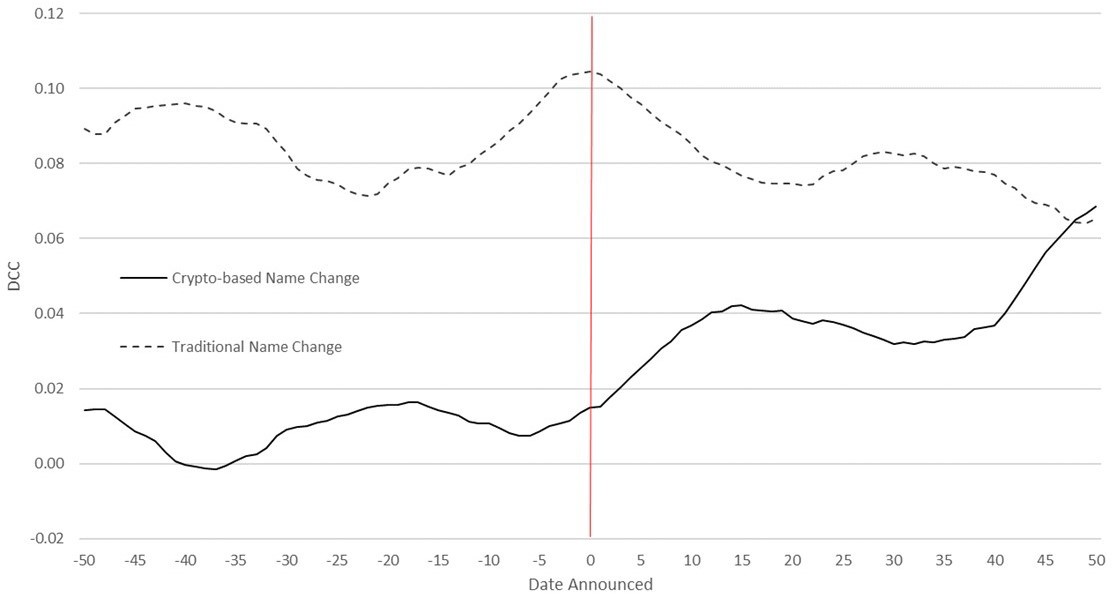 Dynamic correlations with the domestic index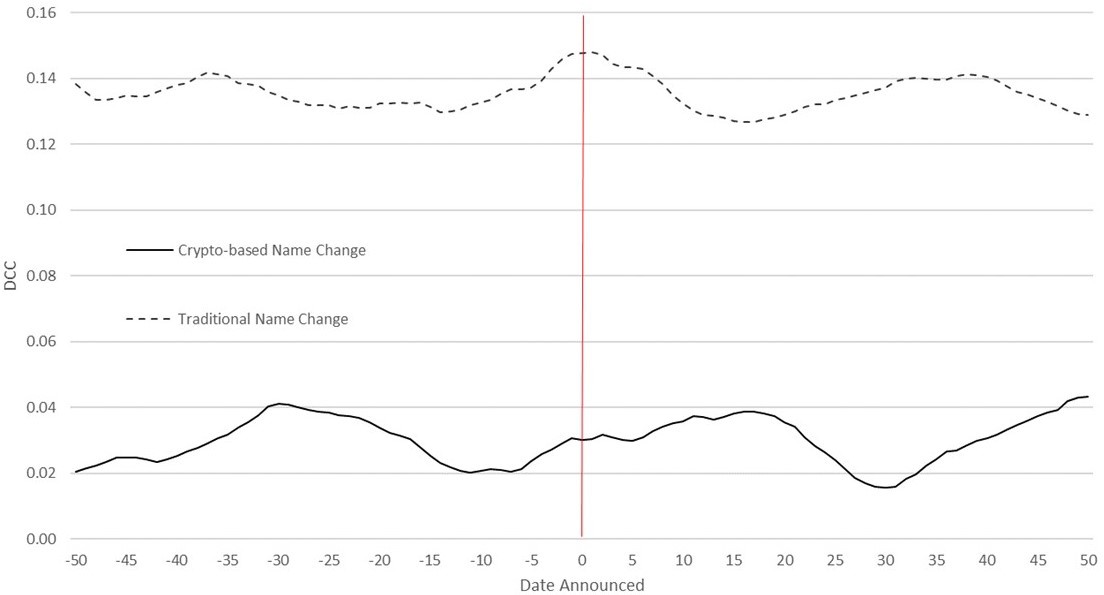 Note: The above figure shows the five-day moving average of dynamic correlations as calculated through the use of the specified DCC-EGARCH methodology. The top figure presents the dynamic correlations between both companies who did and did not partake in crypto-exuberant naming practices and that of cryptocurrency markets. The bottom figure represents the same correlations with the domestic indices on which the companies trade.Figure 2: Selected corporate dynamic correlations due to name changesa) Hive Blockchain Technology	b) Online Blockchain plc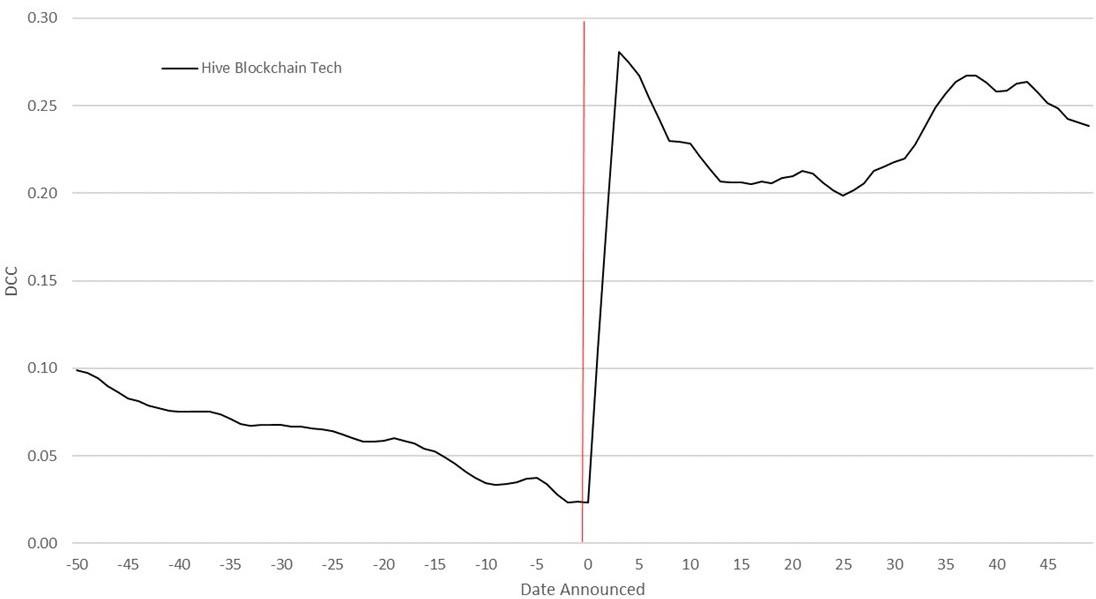 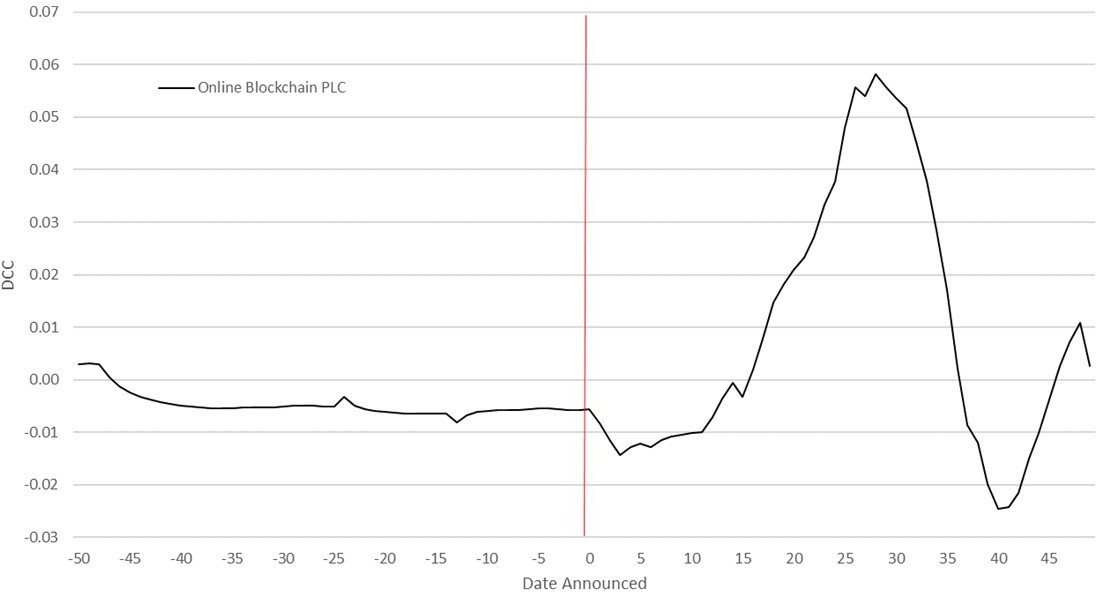 c) Blockchain Group Co ltd	d) Blockchain Worldwide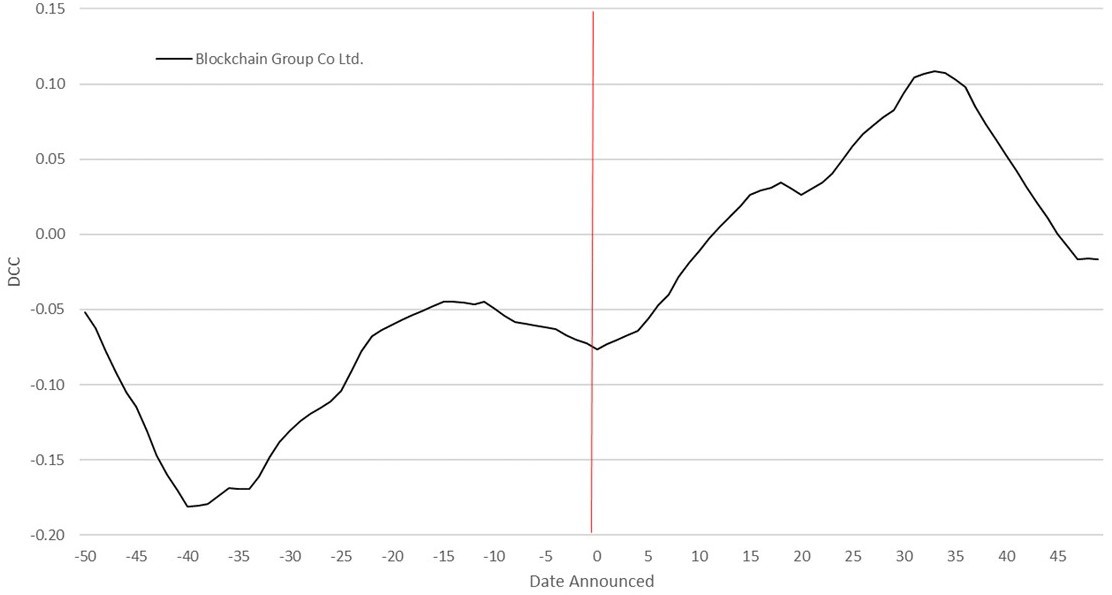 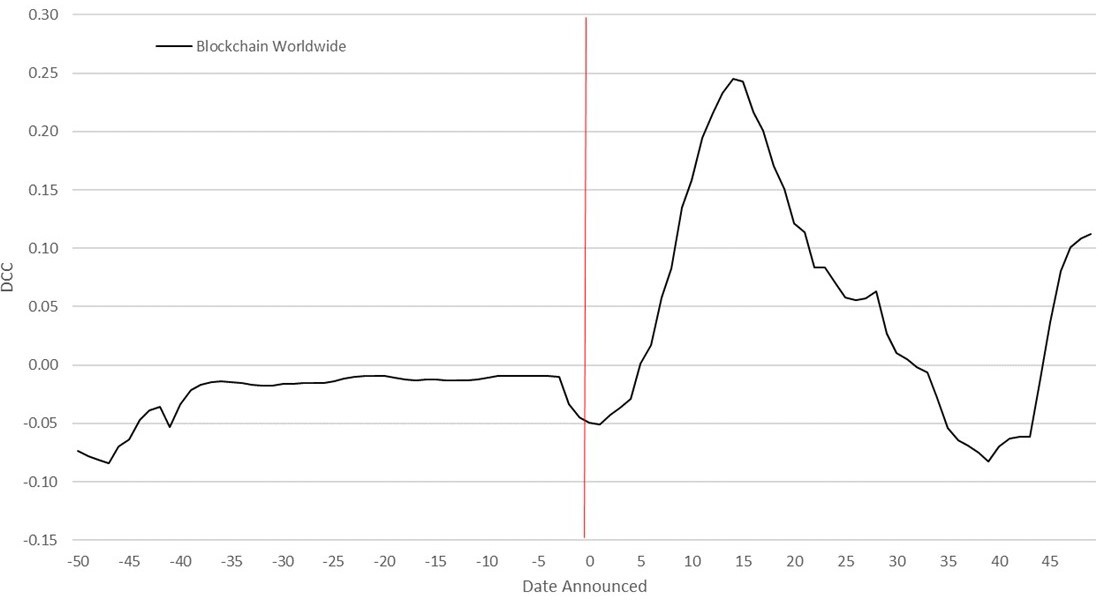 Note: The above figures represent selected one hundred day dynamic correlations between a selected sub-set of companies in the above analysis and our selected cryptocurrency fund.Table 1: Name changing companies between December 2015 and June 2019Denoted  as  Crypto-Exuberant Name Changes	Non-Cryptocurrency Based Name ChangesNote: The above table was developed utilising a combined search of LexisNexis, Bloomberg and Thomson Reuters Eikon, search for the keywords: "name change", "corporate identity", "cryptocurrency", "digital currency", "blockchain", "distributed ledger", "cryptography", "cryptographic ledger", "digital ledger", "altcoin" and "cryptocurrency exchange" under traditional corporate announcements. To obtain a viable observation, a single data observation must be present across the three search engines and the source was denoted as an international news agency, a mainstream domestic news agency or the company making the announcement itself. Forums, social media and bespoke news websites were omitted from the search. The selected observation is based solely on the confirmed news announcements being made on the same day across all of the selected sources. If a confirmed article or news release had a varying date of release, it was omitted due to this associated ambiguity. All observations found to be made on either a Saturday or Sunday (three announcements in total) are denoted as active on the following Monday morning. To omit issues with regards to stock illiquidity which presents substantial issue with regards to our selected methodology, we eliminated all companies that possessed at least three-separately identified consecutive two-hour periods with zero trading volumes at time periods with no stated stock market issues. Such a rule eliminated companies that presented many significant periods of illiquidity and poor trading quality which would distort the analysis on their market variables. We further supported the robustness of our final sample to eliminate exceptionally small companies through the inclusion of a rule that any company that is part of the final sample must have possessed a market capitalisation of above $50 million (USD), as calculated by the dollar-converted market capitalisation during the period of analysis.Table 2: Modelling the impact of name changes on firms’ profitability and financing structure (Regression analysis, crypto-exuberant vs. non-crypto-exuberant separate, level regression)Crypto-Exuberant.	Income	LeverageNon-Crypto-Exuberant.	Income	LeverageNote:  Table displays the results of the panel regression Yt+1 = α + βXt + γN amet + Et where Y  is either net income or financial leverage, and Xt are the control set. In the upper (lower) panel, N amet is a dummy variable taking the value 1 if the company changed its name to a crypto (non-crypto) relatedTable 3: Modelling the impact of name changes on firms’ profitability and financing structure (Regression analysis, crypto-exuberant vs. non-crypto-exuberant separate, robustness test, first-difference regression)Crypto-Exuberant	Income	LeverageNon-Crypto-Exuberant.	Income	LeverageNote:  Table displays the results of the panel regression ∆Yt+1 = Yt+1     Yt = α + βXt + γN amet + Et where Y is either net income or financial leverage, and Xt are the control set. In the upper (lower) panel, N amet is a dummy variable taking the value 1 if the company changed its name to a crypto (non-crypto) relatedTable 4: Modelling the impact of name changes on firms’ profitability, financing structure, and insider ownership (Regression analysis, crypto-exuberant vs. non-crypto-exuberant together, robustness test, level regression)Dep.  Var:  Full Sample	Income	Leverage	% OwnershipNote:  Table displays the results of the panel regression Yt+1 = α + βXt + γ1CryptoN amet + γ2RegularN amet + Et where Y  is either net income, financial leverage or insider ownership ratio, and Xt are the control set. CryptoN amet (RegularN amet) is a dummy variable taking the value 1 if the company changed its name to a crypto (non-crypto) related identity in quarter t, otherwise 0. The values in the parentheses are standard errors.***, ** and * denote significance at the 1%, 5% and 10% level, respectively.Table 5: Modelling the impact of name changes on firms’ profitability and financing structure (Regression analysis, crypto-exuberant vs. non-crypto- exuberant together, robustness test, first-difference regression)Dep. Var: Full Sample	Income	LeverageNote:  Table displays the results of the regression ∆Yt+1 = Yt+1	Yt = α + βXt + γ1CryptoN amet + γ2RegularN amet + Et where Y  is either net income or financial leverage, and Xt are the control set. CryptoN amet (RegularN amet) is a dummy variable taking the value 1 if the company changed its name to a crypto (non-crypto) related identity in quarter t, otherwise 0. The values in the parentheses are standard errors. ***, ** and* denote significance at the 1%, 5% and 10% level, respectively.Table 6: Cumulative Abnormal Returns in the aftermath of name changing announcementsDays after a Name Change AnnouncementDescription	1 Day	3 Days	5 Days	10 Days	20 Days	30 Days	60 Days	90 Days	180 DaysNote: Abnormal returns are calculated as the companies’ returns less that of the exchange on which the company trades. We have subdivided such an analysis into two distinct groups. The first group is composed of those companies that have changed their name to incorporate blockchain and cryptocurrency, defined as being primarily for speculative reasons. The second group is denoted as a ‘normal’ test group, comprising companies that have changed their name, but have not incorporated any crypto-exuberant behaviour in their marketing decision. Any substantial change in cumulative abnormal returns would provide substantial evidence that there exists a premium for such speculative-behaviour, a finding that would conduce quite strong reservations amongst regulators and policy-makers alike. + indicates that a bubble has been defined in the market for bitcoin similar to that described by the work of Corbet et al. [2018].Table 7: Companies with significant positive impact of cryptocurrency and blockchain related name changes on stock return’s premium in the short- and long-runPanel A: Five-day DummyCryptoCompany	const a0	rt−1	Dom.Indt	D5dHive Blockchain Tech		0.0003	-0.0455	0.6465**	0.1688*** (-0.8951)	(-7.326)	(0.0425)		(2.2982)360 Blockchain Inc	-0.0006	-0.1269***	0.1316	0.0457*(0.4045)	(-1.7237)	(2.3612)	(11.8215)Online Blockchain PLC	-0.0003	-0.1291***	0.2315	0.123***(-0.4168)	(-4.812)	(0.2758)	(1.9361)UBI Blockchain	-0.0021	-0.0102	-1.9051**    0.2039***(-0.469)	(-4.9215)	(1.3677)	(11.3126)Nodechain Inc	-0.0041	-0.0904**	-0.036	0.1046***(-0.615)	(-0.3852)	(-2.003)	(3.5422)Long Blockchain Technology	0.0003	0.0721***	-0.0365	0.0389*(-1.3817)	(-2.1021)	(-0.0468)	(3.3633)Blockchain Worldwide	-0.0009	-0.0621	-0.1672	0.0465***(0.2194)	(2.7114)	(-0.1011)	(1.7976)iMining Blockchain	-0.0005	-0.0528**	0.3435	0.0468*(-0.7093)	(-1.3486)	(-0.3925)	(3.5932)Blockchain Infrastructure Group AG    0.0009**	0.089*	0.0383	0.0185***(-0.3422)	(-2)	(0.6693)	(1.8251)Blockchain Lab S.A.		0	0.0718***		0.036	0.0278** (2.2312)		(1.8226)	(0.3753)	(4.9353)Metaverse Capital	-0.0049	-0.4172***	0.0874	0.0903**(0.021)	(2.7227)	(0.1767)	(2.1279)StockHI  Special Purpose Acquisition	0.0001	0.0494	0.5687***	0.0093*(0.1481)	(1.6306)	(5.3034)	(1.7821)Prestige Consumer Healthcare	-0.0002	-0.0283	0.8664***	0.0076**(-0.9971)	(-1.1542)	(15.1171)	(2.1924)Apollo Capital S.A.		-0.0002		-0.0361	0.3207***	0.0048* (-1.1184)	(-1.3949)		(7.9415)	(1.8703)Norra Metals	-0.001	-0.1045***	-0.1857	0.05***(-1.1179)	(-3.9559)	(-0.5979)	(3.2377)Stagezero Life Sciences	-0.0006	-0.0382	0.4133	0.0331*(-0.5687)	(-1.4482)	(1.065)	(1.7086)Panel B: Forty-day DummyCryptoCompany	const a0	rt−1	Dom.Indt	D40dHive Blockchain Tech		0.0001		0.0254	0.6973**	0.0276*** (0.0878)	(0.9595)	(2.4547)		(5.389)360 Blockchain Inc	-0.0009	-0.1278***	0.1276	0.0162*(-0.6203)	(-4.8435)	(0.2674)	(1.9169)Riot Blockchain	-0.001	-0.0234	0.9007***	0.0089*(-1.2377)	(-0.8931)	(3.957)	(1.8057)Blockchain  Power Trust Unit	-0.0012	-0.1521***	-0.4015	0.0088*(-1.3877)	(-5.6063)	(-1.4131)	(1.7662)Online Blockchain PLC	-0.0006	-0.0757***	0.2477	0.0249***(-0.8754)	(-2.8753)	(1.4227)	(6.386)Blockchain  Infrastructure Group AG	0.0008*	0.111**	0.0448	0.0036**(1.7492)	(2.232)	(0.4277)	(2.514)Panel C: Sixty-day DummyCryptoCompany	const a0	rt−1	Dom.Indt	D60dHive Blockchain Tech		0.0002		0.0355	0.7218**	0.0163*** (0.1778)	(1.3441)	(2.5295)		(3.8683)Riot Blockchain	-0.0012	-0.0261	0.8903*** 0.0116***(-1.5149)	(-0.9943)	(3.9168)	(2.8546)Online Blockchain PLC	-0.0005	-0.0629**	0.2424	0.0151***(-0.7667)	(-2.3891)	(1.3828)	(4.6942)Highwood Oil Company	-0.0002	-0.1713	-0.362	0.0084* 	(-0.1231)	(-3.1447)	(-0.5087)	(1.822) Note:  This table presents the estimation results of the equation rt = a0 + b1rt−1 + b2Dom.Indt + Dt + εt.  In this regression equation, rt−1 represents the lagged value of the observed company returns. Dom.Indt is the returns of the benchmark indexwhere the stock is traded.  Dt  is a dummy term to provide a c5o6efficient relating to the observed return changes in the subsequent 5-40-60 days following each event for each of our investigated companies.  Only the results for the companies witha significant positive Dt term is presented. The values in the parentheses are t-statistics. ***, ** and * denote significance at the 1%, 5% and 10% level respectively.Table 8: Number (percentage) of companies experiencing an increase in their stock returns’ premium in the short and long-run after their name changesPanel A: Positive dummy coefficientbusiness area	D1d	D5d10d t20d t40d t60d tAll tCrypto	20 (64.52)   25 (80.65)   23 (74.19)   19 (61.29)   18 (58.06)   17 (54.84) 9 (29.03)Stock	28 (54.9)	27 (52.94)   26 (50.98)   21 (41.18)   24 (47.06)   21 (41.18)   23 (45.1)Panel B: Significant positive dummy coefficientbusiness area	D1d	D5d10d t20d t40d t60d tAll tNote: This table presents the overall results from the regression equationrt = a0 + b1rt−1 + b2Dom.Indt + Dt + εt where rt−1 represents the lagged value of the observed company returns, Dom.Indt is the returns of the benchmark index where the stock is traded, Dt is a dummy term to provide a coefficient relating to the observed return changes in the subsequent 5-40-60 days following each event for each of our investigated companies. This shows the number of companies that experience an increase in their stock returns’ premium after their name changes. The column headers show the number of days that we calculate the return premium after the name changes. In the table, the values in the parentheses are the percentage of companies within the sub-groups experiencing an increase in their stock returns’ premium. Panel A (Panel B) reports the number of companies that experience a (significantly) higher return premium in their stocks.Table 9: Number (percentage) of companies experiencing an increase in their stock returns’ unconditional volatility in the short and long-run after their name changesPanel A: Log-returns with higher variancebusiness area	[-10,+10]	[-20,+20]	[-40,+40]	[-60,+60]	[all pre-ann , all post-ann]crypto	19 (70.97)	19 (61.29)	21 (61.29)	20 (67.74)	16 (64.52)stock	31 (43.14)	24 (37.25)	30 (37.25)	26 (41.18)	21 (39.22)Panel B: Log-returns with significantly higher variancebusiness area	[-10,+10]	[-20,+20]	[-40,+40]	[-60,+60]	[all pre-ann , all post-ann]crypto	15 (48.39)	14 (45.16)	19 (61.29)	17 (54.84)	14 (45.16)stock	16 (31.37)	14 (27.45)	18 (35.29)	17 (33.33)	16 (31.37)Panel D: Excess log-returns with significantly higher variancebusiness area	[-10,+10]	[-20,+20]	[-40,+40]	[-60,+60]	[all pre-ann , all post-ann]crypto	15 (48.39)	14 (45.16)	18 (58.06)	17 (54.84)	14(45.16)stock	14 (27.45)	12 (23.53)	16 (31.37)	16 (31.37)	16(31.37)Note: This table shows the number (percentage) of companies that experience a higher unconditional volatility in their stock prices after name changes. The column headers show the unconditional volatility calculation periods in days before and after the name changes. In the table, the values in the parentheses are the percentage of companies within the sub-groups experiencing an increase in their stock returns’ unconditional variances. Panel A (Panel B) reports the number of companies that experience a (significantly) higher variance in their stocks’ daily returns. Panel C (Panel D) reports the number of companies that experience a (significantly) higher variance in their stocks’ daily excess returns over the corresponding market returns.Table 10: Regression results for significant increases in conditional volatility in the short-run (5 days) after their name changes 	(0.0007)	(0.0392)	(0.2224)	(0.8402)	(0.0675)	(0.1121)	(0.064)	(0.4198) Note: This table presents the estimation results of the mean and conditional variance equations; i.e.,rt = a0 + b1rt−1 + b2Dom.Indt + εt; and ln(h2) = ω + αεt−1 + γ(|εt−1|−E(|εt−1|)) + β ln(h2 ) + Dtrespectively. rt−1 represents the lagged value of the observed company returns. Dom.Indt is the returns ofthe benchmark index where the stock is traded. The term ht is the conditional volatility estimated by the EGARCH process and Dt is a dummy term to provide a coefficient relating to the observed changes in the conditional volatility in the subsequent 5 days (1 week) following each event for each of our investigated companies. Only the results for the companies with a significant positive Dt term is presented. The values in the parentheses are standard errors. ***, ** and * denote significance at the 1%, 5% and 10% level respectively.Table 11: Regression results for significant increases in conditional volatility in the long-run (all days) after their name changes 	(0.0005)	(0.0291)	(0.2222)	(0.8123)	(0.0687)	(0.1083)	(0.0642)	(0.3674) Note: This table presents the estimation results of the mean and conditional variance equations; i.e.,rt = a0 + b1rt−1 + b2Dom.Indt + εt; and ln(h2) = ω + αεt−1 + γ(|εt−1|−E(|εt−1|)) + β ln(h2 ) + Dt,respectively. rt−1 represents the lagged value of the observed company returns. Dom.Indt is the returns ofthe benchmark index where the stock is traded and is included in the mean equation to control for the cryptocurrency markets’ overall movements. The term ht is the conditional volatility estimated by the EGARCH process and Dt is a dummy term to provide a coefficient relating to the observed changes in the conditional volatility in the subsequent “all days” in the sample period following each event for each of our investigated companies. Only the results for the companies with a significant positive Dt term is presented. The values in the parentheses are standard errors. ***, ** and * denote significance at the 1%, 5% and 10% level respectively.Table 12: Regression results for the number (percentage) of companies experiencing an increase in their stock returns’ conditional variances from short to long-run after their name changesPanel A: Positive dummy coefficientBusiness area	D1d	D5d10d t20d t40d t60d tAll tPanel B: Significant positive dummy coefficientBusiness area	D1d	D5d10d t20d t40d t60d tAll tNote: This table presents the overall results from the mean and conditional variance equations; i.e.,rt = a0 + b1rt−1 + b2Dom.Indt + εt; and ln(h2) = ω + αεt−1 + γ(|εt−1|−E(|εt−1|)) + β ln(h2 ) + Dtrespectively. Values in this table show the number of companies that experience an increase in their stock returns’ conditional volatility after their name changes. The column headers show the number of days that we analyse the volatility increase after the name changes. The values in the parentheses are the percentage of companies within the sub-groups experiencing an increase in their stock returns’ conditional volatility. Panel A (Panel B) reports the number of companies that experience a (significantly) higher conditional volatility in their stock returns.Table 13: Cross-company net average changes in price discovery measures between name changing companies & stock markets and name changing companies & cryptocurrency marketsStock Markets	∆IS	∆IS − r	∆CS	∆ILSBlockchain/Crypto Name Change	-0.0145	-0.0337	-0.0282	+0.0007Standard Name Change	+0.0184	+0.008	+0.0479	+0.0127Cryptocurrency Markets	∆IS	∆IS − r	∆CS	∆ILSNote: Cross-sectional average price discovery change based on the type of company investigated is presented above where IS represents the information share, IS-r represents the reverse information share criterion, CS represents the component share of information while ILS represent the information leadership share of information. Upper (lower) panel shows the net price discovery share between name changing companies and the benchmark index of the stock market that they are traded (cryptocurrency markets).CompanyTicker	CountryDateCompanyTickerCountryDateCompanyTickerCountryDateNXChainNXCN	US30/12/2015Duoback073190.KQS.Korea28/03/2018Poly Developments600048.SSHK12/09/2018First Bit. CapitalBITCF	Canada15/09/2016SM Entertainment041510.KQS.Korea28/03/2018Neptune WellnessTWSI.PKCanada19/09/2018Future FinTechFTFT.O US09/06/2017ANTN050320.KQS.Korea28/03/2018Paddy Power Bet.PPB.IIreland08/10/2018Hive BlockchainHIVE	Canada15/09/2017Enerzent041590.KQS.Korea29/03/2018RPT RealtyRPT.NUS31/10/2018360 BlockchainCODE.CDCanada04/10/2017HI Special Purpose217500.KQS.Korea30/03/2018Coingeek Tech LtdSQRCanada30/11/2018Riot BlockchainRIOT	US04/10/2017Sangsangin038540.KQS.Korea30/03/2018Coca-ColaCOKE.OUS02/01/2019Blockch. Power T.BPWR	Canada21/10/2017Joongang Living051980.KQS.Korea30/03/2018Ignite Int BrandsALQ.CDCanada08/01/2019Online BlockchainOBC	UK26/10/2017Royal HeliumRHC.VCanada24/04/2018TC EnergyTRP.TOCanada09/01/2019UBI BlockchainUBIA	US12/12/2017Item 9 LabsINLBUS26/04/2018Pinnacle RenewablePLCanada09/01/2019Nodechain IncNODC	US17/12/2017Sun MetalsSUNMCanada04/05/2018Zen GrapheneZENCanada15/01/2019Long BlockchainLBCC	US21/12/2017Exantas CapitalRSOUS10/05/2018Fidelity MineralsFMNCanada23/01/2019Bitcoin GroupADE	Germany21/12/2017Absa GroupABSPS.Africa18/05/2018Hankook000240HK24/01/2019The Crypto Co.CRCW	US22/12/2017Grid MetalsGRDMCanada06/06/2018Adventus MiningADZN.VCanada24/01/2019Blockchain Group0364	S.Korea31/12/2017Atlantis ResourcesSAE.LUK15/06/2018Apollo CapitalAINV.OPoland24/01/2019Bitcoin ServicesBTSC	US12/01/2018ValOre MetalsVOCanada26/06/2018Monarch GoldMQRCanada26/01/2019Blockchain W.BLOC	UK22/01/2018OxurionOXURBelgium27/06/2018Central Wealth0139HK01/02/2019iMining BlockchainIMIN	Canada18/04/2018Western Ur. & V.WUCCanada03/07/2018CGIGIBUS01/02/2019Crypto.comMCO	HK06/07/2018Relay MedicalCHXCanada04/07/2018Norra MetalsOK.VCanada08/02/2019Atlas BlockchainAKE	Canada25/07/2018HC Group Inc2280HK09/07/2018Great Panther Silv.GPLUS11/02/2019Litelink TechLLT	Canada16/08/2018Pepkor HoldingsPPHS.Africa20/07/2018Summit PropertiesSMTPUK20/02/2019Fortress BlockchainFORT	Canada20/08/2018Cheng Mei4960Taiwan21/07/2018DNO North SeaDNONorway15/05/2019Cascadia Blockch.CK.CD	Canada07/09/2018XPEL IncDAPCanada25/07/2018Experion HoldingsEXPCanada06/06/2019Blockchain Infra.1NT.D	Germany28/09/2018Prestige C. HealthPBHUS03/08/2018ZTR AcquisitionZTR.VCanada21/06/2019Blockchain LabDOA.WA Poland20/11/2018DepomedASRTUS08/08/2018MogoMOGOCanada22/06/2019Design Blockch.NVFY	US20/11/2018Expedeon AGEXNGermany09/08/2018StagezeroSZLSCanada25/06/2019Interbit LtdHighwood OilBLT	CanadaHOCL	Canada09/01/201928/01/2019Peruvian MetalsDRV.VCanada29/08/2018Global GamingGGAM	Canada07/02/2019Codebase VenturesCODE.CDCanada15/02/2019Fortress TechFORT	Canada12/03/2019Metaverse CapitalFORK	Canada22/05/2019Model SpecificationM1M2M3MAllM1M2M3MAllMarket Cap-0.8242-0.2325-0.0179-0.0236(1.4670)(0.1590)(0.0231)(0.0252)Book to Market Ratio1.09030.1139-0.00140.0030(0.7680)(0.8102)(0.0121)(0.0128)Returns (Qt−1)-0.0110(0.0140)-0.0114(0.0141)0.0000(0.0002)0.0000(0.0002)Returns (Qt−4 - Qt−2)0.0021(0.0025)0.0019***(0.0025)0.0000***(0.0000)0.0000***(0.0000)β0.99280.1126*-0.0375-0.0193(2.4382)(0.2584)(0.0384)(0.0410)Stock Price0.7991***1.0612***0.03090.0152(0.2398)(0.2656)(0.0380)(0.0421)Turnover Ratio0.0000***0.0000***0.0000***0.0000***(0.0000)(0.0000)(0.0000)(0.0000)Amihud Ratio0.0000***0.0000***0.0000***0.0000***(0.0000)(0.0000)(0.0000)(0.0000)Age0.1255*0.1788***-0.2390**-0.1979(0.0736)(0.0811)(0.1155)(0.1285)Dividend Yield-0.3210-0.44130.96121.4661*(0.4252)(0.4891)(0.6670)(0.7754)Benchmark Index0.0000***0.0000***0.0000***0.0000***(0.0000)(0.0000)(0.0000)(0.0000)Volatility-0.4071-0.2412-0.1286-0.1378(0.7091)(0.7245)(0.1112)(0.1148)γ-0.6666***-0.6792***-0.7419***-0.7112***-0.6152***-0.3837***-0.9915***-0.4552***(0.1312)(0.1288)(0.1320)(0.1391)(0.0207)(0.0038)(0.2070)(0.0220)Model SpecificationM1M2M3MAllM1M2M3MAllMarket Cap-0.7224*-0.43820.02290.0228(0.4285)(0.5905)(0.1033)(0.1435)Book to Market Ratio1.0109***0.4832***0.0000-0.0002(0.3268)(0.1747)(0.0002)(0.0004)Returns (Qt−1)1.3842*(1.0121)1.2686(1.3265)-0.0016(0.0032)-0.0016(0.0032)Returns (Qt−4 - Qt−2)0.4154(0.3596)0.5184(0.3666)-0.0002(0.0009)-0.0003(0.0009)β0.5054***-0.3891*-0.2230-0.1683(0.1463)(0.1536)(0.3528)(0.3733)Stock Price0.3361-0.98790.02180.1198(0.7304)(1.0726)(0.1617)(0.2607)Turnover Ratio0.0000***0.0000***0.00000.0000***(0.0000)(0.0000)(0.0000)(0.0000)Amihud Ratio0.00000.00000.0000***0.0000***(0.0001)(0.0001)(0.0000)(0.0000)Age0.7966***0.6050**0.1430-0.0282(0.2861)(0.3153)(0.6939)(0.7664)Dividend Yield1.0587***0.6628***0.00140.0162(0.0795)(0.1648)(0.0193)(0.0401)Benchmark Index-0.3106-0.4002-0.6369-1.2100(0.5173)(0.6376)(1.2546)(1.5499)Volatility0.6319**-0.2296*-0.00030.0004(0.2679)(0.2873)(0.0065)(0.0070)γ-0.1852-0.0906-0.1490-0.1916-0.5305-0.4805-0.5244-0.4588(1.0972)(1.2009)(1.0808)(1.1112)(2.6458)(2.6551)(2.6186)(2.7009)Model SpecificationM1M2M3MAllM1M2M3MAllMarket Cap-1.2975-2.6914*-0.0180-0.0248(1.4932)(1.6167)(0.0236)(0.0258)Book to Market Ratio1.17270.1197-0.00070.0028(0.7794)(0.8232)(0.0123)(0.0131)Returns (Qt−1)-0.0107(0.0154)-0.0102(0.0155)0.0000(0.0002)0.0000(0.0002)Returns (Qt−4 - Qt−2)0.0014(0.0025)0.0012(0.0025)0.0000(0.0000)0.0000***(0.0000)β1.03430.8539-0.0412-0.0231(2.5332)(2.6881)(0.0401)(0.0428)Stock Price0.7632***1.0719***0.03630.0227(0.2494)(0.0276)(0.0396)(0.0440)Turnover Ratio0.0000***0.0000***0.0000***0.0000***(0.0000)(0.0000)(0.0000)(0.0000)Amihud Ratio0.0000***0.0000***0.0000***0.0000***(0.0000)(0.0000)(0.0000)(0.0000)Age1.5693**2.1088**-0.2219*-0.1727(0.7639)(0.8467)(0.1205)(0.1349)Dividend Yield-0.4437-0.53541.0978*1.6588**(0.4546)(0.5237)(0.7174)(0.8347)Benchmark Index0.0000***0.0000***0.0000***0.0000***(0.0000)(0.0000)(0.0000)(0.0000)Volatility-0.5432-0.4164-0.1483-0.1607(0.7550)(0.7723)(0.1192)(0.1231)γ-0.8661***-0.8885***-0.9782***-0.9485***-0.3809***-0.7890***-0.2634***-0.1660***(0.1446)(0.1421)(0.1463)(0.1543)(0.0229)(0.0226)(0.0231)(0.0246)Model SpecificationM1M2M3MAllM1M2M3MAllMarket Cap-0.7378-0.58590.01080.0286(0.5579)(0.7545)(0.1348)(0.1839)Book to Market Ratio1.0601***0.4032*-0.0001-0.0002(0.4556)(0.2109)(0.0002)(0.0005)Returns (Qt−1)1.1957*(0.6623)2.4865(0.6559)-0.0053(0.0160)-0.0052(0.0161)Returns (Qt−4 - Qt−2)0.2449(0.2136)0.5797(0.2152)-0.0019(0.0052)-0.0025(0.0052)β0.16620.7114-0.3987-0.2316(0.2422)(0.2576)(0.5852)(0.6282)Stock Price0.4105***-0.87430.00650.1987(0.0948)(1.4341)(0.2102)(0.3496)Turnover Ratio0.0000***0.0000***0.0000***0.0000***(0.0000)(0.0000)(0.0000)(0.0000)Amihud Ratio0.0000***0.0000***0.0000***0.0000***(0.0000)(0.0000)(0.0000)(0.0000)Age-0.48050.4025-0.1407-0.2911(0.3902)(0.4383)(0.9502)(1.0685)Dividend Yield1.0935**0.76940.00200.0184(0.9533)(1.9641)(0.0232)(0.0479)Benchmark Index-0.1998-0.6558-1.1807-1.9282(0.6421)(0.7952)(1.5634)(1.9386)Volatility0.9574-0.9250-0.00010.0007(3.1850)(3.4046)(0.0078)(0.0083)γ-0.8169-1.3365-1.1001-1.5141-0.8158-0.9002-0.6638-0.9870(1.1891)(1.2673)(1.1493)(1.2043)(2.8728)(2.8080)(2.7983)(2.9362)Model SpecificationM1M2M3MAllM1M2M3MAllM1M2M3MAllMarket Cap-0.6504**-0.5591*0.02850.01740.0711*0.1358***(0.3569)(0.4694)(0.0863)(0.1144)(0.0429)(0.0557)Book to Market Ratio1.0062**4.6803***0.0000-0.00020.00010.0001(0.5563)(1.5362)(0.0001)(0.0004)(0.0001)(0.0002)Returns (Qt−1)1.0167(0.7574)0.5077(7.6135)-0.0008(0.0018)-0.0008(0.0019)0.0034(0.0009)0.0029***(0.0009)Returns (Qt−4 - Qt−2)0.2273(1.3268)0.0395(1.3346)-0.0001(0.0003)-0.0001(0.0003)0.0001(0.0002)0.0000(0.0002)β0.3979***0.7515***-0.2005-0.1762-0.3573***-0.1621(0.1083)(0.1124)(0.2617)(0.2739)(0.1300)(0.1335)Stock Price1.77042.9887***0.75170.03660.08910.4375***0.2906***(1.4045)(0.6043)(0.8276)(0.1340)(0.2017)(0.0814)(0.0983)Turnover Ratio0.0000***0.0000***0.0000***0.0000***0.0000***0.0000***(0.0000)(0.0000)(0.0000)(0.0000)(0.0000)(0.0000)Amihud Ratio0.0000***0.0000***0.0000***0.0000***0.0000***0.0000***(0.0000)(0.0000)(0.0000)(0.0000)(0.0000)(0.0000)Age-0.13910.19350.27220.13770.1004-1.6564***-1.9117***(0.1532)(0.2262)(0.2425)(0.5499)(0.5910)(0.2730)(0.2880)Dividend Yield1.05860.6738***0.00150.01450.0147**0.0035(0.7097)(0.1457)(0.0173)(0.0355)(0.0086)(0.0173)Benchmark Index-0.2978-0.5154-0.3477-0.85900.5746-1.4242***(0.4432)(0.5427)(1.0776)(1.3224)(0.5341)(0.6443)Volatility0.6737***0.2253-0.00030.00030.00170.0006(0.2395)(0.2562)(0.0058)(0.0062)(0.0029)(0.0030)γcrypto-0.3220***-0.1616-0.8621***-0.2826***-0.5374***-0.6196***-0.7293***-0.6237***3.4136***2.7295***2.8938***2.5364***(0.1105)(0.1206)(0.1394)(0.0141)(0.1950)(0.1959)(0.1389)(0.1344)(0.6862)(0.6722)(0.6794)(0.6744)γnormal0.87680.7134***0.1959***0.2230***-0.3709-0.2897-0.2701-0.23162.4662***2.7412***2.8860***2.6402***(0.6547)(0.2232)(0.1086)(0.1117)(0.2670)(0.2673)(0.2640)(0.2723)(1.3261)(1.3153)(1.3081)(1.3267)Model SpecificationM1M2M3MAllM1M2M3MAllMarket Cap-0.6262*-0.33210.02970.0104(0.3688)(0.4832)(0.0893)(0.1182)Book to Market Ratio0.0105***0.0038**0.0000-0.0002(0.0006)(0.0016)(0.0001)(0.0004)Returns (Qt−1)0.0007(0.0084)0.0002(0.0084)-0.0005(0.0020)-0.0005(0.0021)Returns (Qt−4 - Qt−2)0.0002(0.0014)0.0000(0.0014)-0.0001(0.0003)-0.0001(0.0003)β0.64760.2781-0.1989**-0.1612(1.1310)(1.1711)(0.2740)(0.2865)Stock Price-0.3156-0.57470.05650.1349(0.6351)(0.8646)(0.1408)(0.2115)Turnover Ratio0.0000***0.0000***0.0000***0.0000***(0.0000)(0.0000)(0.0000)(0.0000)Amihud Ratio0.0000***0.0000***0.0000***0.0000***(0.0000)(0.0000)(0.0000)(0.0000)Age0.01990.14710.14360.1029(2.3621)(2.5387)(0.5772)(0.6211)Dividend Yield1.0932***0.7878***0.00140.0162(0.0745)(0.1519)(0.0182)(0.0372)Benchmark Index-0.2551-0.7261-0.3986-1.0029(4.6228)(5.6564)(1.1296)(1.3839)Volatility0.0102-0.0081-0.00030.0004(0.0251)(0.0268)(0.0061)(0.0066)γregular-0.5361-0.2379-0.6135-0.5982-0.5808-0.5651-0.5290-0.5328(0.9273)(1.0071)(0.9123)(0.9277)(2.2464)(2.2328)(2.2292)(2.2699)Overall CARsCrypto-based name32.06%	15.84%32.06%	15.84%8.82%4.57%4.99%3.49%1.92%1.27%0.78%Normal name change5.50%	1.41%5.50%	1.41%0.65%0.57%0.03%0.16%-0.04%-0.02%0.05%Combined effects15.85%	7.04%15.85%	7.04%3.83%2.13%1.97%1.46%0.73%0.48%0.34%CARs over time (crypto-exuberant companies only)CARs over time (crypto-exuberant companies only)CARs over time (crypto-exuberant companies only)CARs over time (crypto-exuberant companies only)CARs over time (crypto-exuberant companies only)CARs over time (crypto-exuberant companies only)CARs over time (crypto-exuberant companies only)CARs over time (crypto-exuberant companies only)CARs over time (crypto-exuberant companies only)CARs over time (crypto-exuberant companies only)201524.94%	15.75%24.94%	15.75%7.87%4.57%2.30%4.68%3.51%3.05%1.46%201615.74%	5.79%15.74%	5.79%3.08%1.62%-1.23%4.75%4.42%5.35%4.64%201752.58%	29.13%52.58%	29.13%17.20%8.79%10.69%6.96%3.65%2.24%1.09%201817.25%	7.90%17.25%	7.90%3.28%1.56%0.95%0.38%0.26%0.16%0.36%201920.09%	3.47%20.09%	3.47%2.24%1.65%2.00%1.53%0.60%0.20%0.06%Selected geographic dispersion of CARsCanadian crypto-name	35.79%	12.52%	6.11%	3.96%	2.91%	2.42%	1.39%	0.92%	0.83%Selected geographic dispersion of CARsCanadian crypto-name	35.79%	12.52%	6.11%	3.96%	2.91%	2.42%	1.39%	0.92%	0.83%Selected geographic dispersion of CARsCanadian crypto-name	35.79%	12.52%	6.11%	3.96%	2.91%	2.42%	1.39%	0.92%	0.83%Selected geographic dispersion of CARsCanadian crypto-name	35.79%	12.52%	6.11%	3.96%	2.91%	2.42%	1.39%	0.92%	0.83%Selected geographic dispersion of CARsCanadian crypto-name	35.79%	12.52%	6.11%	3.96%	2.91%	2.42%	1.39%	0.92%	0.83%Selected geographic dispersion of CARsCanadian crypto-name	35.79%	12.52%	6.11%	3.96%	2.91%	2.42%	1.39%	0.92%	0.83%Selected geographic dispersion of CARsCanadian crypto-name	35.79%	12.52%	6.11%	3.96%	2.91%	2.42%	1.39%	0.92%	0.83%Selected geographic dispersion of CARsCanadian crypto-name	35.79%	12.52%	6.11%	3.96%	2.91%	2.42%	1.39%	0.92%	0.83%Selected geographic dispersion of CARsCanadian crypto-name	35.79%	12.52%	6.11%	3.96%	2.91%	2.42%	1.39%	0.92%	0.83%Selected geographic dispersion of CARsCanadian crypto-name	35.79%	12.52%	6.11%	3.96%	2.91%	2.42%	1.39%	0.92%	0.83%Canadian name change9.37%2.88%1.29%1.07%0.03%0.21%0.03%0.02%0.07%US crypto-name40.42%21.59%13.10%5.63%10.24%6.69%3.42%2.29%1.23%US name change2.99%-0.85%-0.23%-0.05%-0.05%0.02%-0.11%0.05%0.35%S.Korean crypto-name18.23%6.18%4.57%1.06%-1.05%-0.68%0.48%0.23%-0.32%S.Korean name change4.45%1.68%0.75%0.65%0.17%0.13%-0.08%-0.02%-0.05%German crypto-name9.08%2.35%2.65%2.19%0.99%-0.23%0.38%0.19%0.08%German name change1.33%0.42%0.36%-0.03%-0.15%-0.79%-0.49%-0.41%-0.22%Behaviour during the defined cryptocurrency bubble (all companies, as per Corbet et al. [2018]) Non-Crypto-Exuberant CompaniesBehaviour during the defined cryptocurrency bubble (all companies, as per Corbet et al. [2018]) Non-Crypto-Exuberant CompaniesBehaviour during the defined cryptocurrency bubble (all companies, as per Corbet et al. [2018]) Non-Crypto-Exuberant CompaniesBehaviour during the defined cryptocurrency bubble (all companies, as per Corbet et al. [2018]) Non-Crypto-Exuberant CompaniesBehaviour during the defined cryptocurrency bubble (all companies, as per Corbet et al. [2018]) Non-Crypto-Exuberant CompaniesBehaviour during the defined cryptocurrency bubble (all companies, as per Corbet et al. [2018]) Non-Crypto-Exuberant CompaniesBehaviour during the defined cryptocurrency bubble (all companies, as per Corbet et al. [2018]) Non-Crypto-Exuberant CompaniesBehaviour during the defined cryptocurrency bubble (all companies, as per Corbet et al. [2018]) Non-Crypto-Exuberant CompaniesBehaviour during the defined cryptocurrency bubble (all companies, as per Corbet et al. [2018]) Non-Crypto-Exuberant CompaniesBehaviour during the defined cryptocurrency bubble (all companies, as per Corbet et al. [2018]) Non-Crypto-Exuberant CompaniesNon-Bubble Period+	6.30%	3.96%Non-Bubble Period+	6.30%	3.96%Non-Bubble Period+	6.30%	3.96%2.30%4.27%3.32%3.35%3.10%2.38%1.24%Bubble Period+	7.14%	3.26%Bubble Period+	7.14%	3.26%Bubble Period+	7.14%	3.26%1.58%2.84%3.23%2.98%1.11%0.83%0.72%Crypto-Exuberant CompaniesNon-Bubble Period+	14.96%Crypto-Exuberant CompaniesNon-Bubble Period+	14.96%4.75%2.38%2.10%2.37%1.72%0.89%0.81%0.64%Bubble Period+	30.03%Bubble Period+	30.03%9.31%7.41%6.14%7.78%4.14%5.43%4.35%3.57%Crypto7 (22.58)11 (35.48)9 (29.03)7 (22.58)6 (19.35)4 (12.9)0 (0)Stock5 (9.8)5 (9.8)5 (9.8)0 (0)0 (0)1 (1.96)0 (0)Panel C: Excess log-returns with higher variancebusiness area	[-10,+10]	[-20,+20]	[-40,+40][-60,+60][all pre-ann , all post-ann]crypto	20(64.52)	19(61.29)	21(67.74)20(64.52)15(48.39)stock	32(39.22)	27(37.25)	30(41.18)27(39.22)21(29.41)CompanyPanel A: Crypto firmsa0rt−1Dom.IndtωαβγDtFirst Bitcoin Capital-0.0009***-0.219***3.1157***-0.0859***0.03590.9742***0.2401***0.2245*(0.0002)(0.033)(0.6281)(0.0287)(0.0376)(0.0059)(0.0513)(0.1293)Hive Blockchain Tech0.0003-0.00890.6177-7.3097***-0.0457-0.0252-0.00424.4515***(0.0007)(0.0166)(0.5034)(2.1288)(0.0759)(0.288)(0.2066)(1.508)Blockchain Power Trust Unit-0.0013-0.1381***-0.4108***-0.1474***-0.05910.9745***0.1448***0.4735*(0.0011)(0.0359)(0.0976)(0.0112)(0.041)(0.0005)(0.0366)(0.2509)Online Blockchain PLC0*-0.3805**0.0177-1.1531**-0.13150.8241***0.9168***2.3667**(0)(0.1772)(0.0132)(0.5607)(0.1129)(0.0486)(0.1039)(0.9994)Long Blockchain Technology-0.0007***0.0227***0.002***-10***0.0059-0.6329*0.1365***3.0773***(0)(0.0007)(0.0001)(2.316)(0.073)(0.34)(0.0328)(0.6443)iMining Blockchain-0.0041***-0.0774***1.587***-0.8522***-0.09530.8428***0.1969**0.4281**(0.0006)(0.0279)(0.418)(0.0736)(0.0692)(0.0154)(0.0975)(0.1967)Atlas Blockchain-0.0029**-0.0823***2.3931**-0.1032***-0.0020.9883***-0.0575***0.1993***(0.0012)(0.0284)(1.0132)(0.0038)(0.0036)(0.214)(0.0208)(0.0322)Blockchain Lab S.A.-0.0015*0.0287***-0.0758*-1.0193***-0.05460.8468***0.2752***0.6271***(0.0009)(0.006)(0.0402)(0.2646)(0.035)(0.0383)(0.0507)(0.1815)Metaverse Capital-0.0065-0.3724***-1.2033-1.5493***0.09580.684***0.2841***0.451***(0.0041)(0.0713)(2.3652)(0.4994)(0.1177)(0.1002)(0.0701)(0.1741)Panel B: Stock firmsSM Entertainment-0.0001*0.02630.8275***-0.9753***-0.03160.8915***0.1205***0.1977**(0.0001)(0.017)(0.1069)(0.3063)(0.0387)(0.0339)(0.0415)(0.0793)Joongang Living Tech-0.00050.04921.0139***-0.9161-0.02520.8758***0.4541***0.4949*(0.0008)(0.0826)(0.2603)(0.8369)(0.0623)(0.1093)(0.1704)(0.2775)Sun Metals0-0.426200.1122-0.10550.9993***0.78338.6516***(0.0002)(0.3377)(0.0001)(0.3516)(1.3447)(0.0107)(0.5101)(1.2352)Relay Medical Corp-0.0011***-0.2824***-0.5522***-1.1592*0.03880.8336***0.3897***0.4563***(0.0002)(0.0306)(0.1183)(0.6286)(0.0584)(0.0891)(0.1164)(0.1706)Depomed-0.0004-0.02871.1966***-1.1164***-0.1496***0.8646***0.0925***0.7637**(0.0004)(0.0258)(0.0931)(0.0257)(0.0397)(0.0015)(0.0276)(0.3535)Neptune Wellness Solutions0-0.0688**0.5982***-2.2683**0.01960.723***0.3271***0.8101***(0.0002)(0.0271)(0.0599)(0.9339)(0.0397)(0.1137)(0.096)(0.2656)Paddy Power Betfair0.00010.06930.5507***-4.3553***0.06520.5605***0.3258**0.8425***(0.0002)(0.0667)(0.1163)(1.5077)(0.0922)(0.1537)(0.1561)(0.2486)Ignite International Brands Ltd0-0.233300.1782-0.16441***0.354**7.1302***(0.0002)(0.825)(0.0001)(0.1467)(0.8247)(0.0007)(0.1435)(0.2849)Central Wealth Group Holdings-0.0010.04880.9543***-0.017***0.02370.9949***0.1077***0.2821***(0.0011)(0.0484)(0.1504)(0.0039)(0.0307)(0.0004)(0.0209)(0.0994)Summit Properties0.0001***0.0514**0.0149**-0.3489***0.01490.9616***0.2697***0.858**(0)(0.0222)(0.0069)(0.0301)(0.0361)(0.0005)(0.0612)(0.4235)ZTR Acquisition-0.0016**-0.0801**0.0961-2.6756***-0.05810.6238***0.2742***1.9461***CompanyPanel A: Crypto firmsa0rt−1Dom.IndtωαβγDtHive Blockchain Tech0.0012***0.07791.4615***-0.5621***0.1567***0.938***-0.1921***0.134***(0.0002)(0.1039)(0.4747)(0.0061)(0.0176)(0.1861)(0.032)(0.0164)Online Blockchain PLC0-0.3141**0-2.9751**-0.0290.6453***0.9145***0.7942*(0)(0.1565)(0)(1.3374)(0.1401)(0.1329)(0.15)(0.4774)Nodechain Inc00.987***0-9.999***0.94510.7712***2.029910.825**(0)(0.1574)(0)(3.4942)(4.195)(0.0539)(6.8865)(5.1702)Blockchain Worldwide0-0.048-0.018-10**-0.040.0260.13543.3451**(0.0027)(0.0685)(0.9322)(4.0706)(0.1301)(0.3909)(0.2648)(1.4684)Litelink Technologies0.0006***-0.1007***-0.3735***-0.1433***0.1902***0.986***-0.1039***0.0347***(0)(0.0008)(0.0451)(0)(0.0001)(0.0062)(0)(0.0001)Fortress Blockchain00.2694**0*-3.3376***-0.0087***0.9173***0.0119***2.6545***(0)(0.1081)(0)(0.0256)(0.0004)(0.0001)(0.0002)(0.0395)Cascadia Blockchain0.0006***-0.0134***-0.5557***0.1466***-0.0610.9971***0.312***0.0614**(0.0002)(0.0014)(0.0962)(0.0509)(0.0931)(0.0003)(0.0895)(0.0256)Blockchain Infrastructure Group AG0.0004***0.0381***-0.0465***-1.8069***0.73***0.8508***-0.164***0.2723***(0)(0.0005)(0.0004)(0.0276)(0.0047)(0.0434)(0.0027)(0.0031)Panel B: Stock firmsHI Special Purpose Acquisition0-0.1337***0.083*-1.1734***0.0968**0.8955***0.1907***0.3856***(0.0001)(0.0273)(0.0487)(0.1359)(0.0443)(0.012)(0.073)(0.0691)ZTR Acquisition-0.0016***-0.0837***0.1032-2.7529***-0.0580.613***0.2728***1.434***Crypto21 (67.74) 21 (67.74)20 (64.52)18 (58.06)18 (58.06)15 (48.39)18 (58.06)Stock23 (45.1)	23 (45.1)21 (41.18)19 (37.25)21 (41.18)18 (35.29)21 (41.18)Crypto9 (29.03)9 (29.03)4 (12.9)6 (19.35)7 (22.58)4 (12.9)8 (25.81)Stock8 (15.69)11 (21.57)5 (9.8)9 (17.65)8 (15.69)5 (9.8)2 (3.92)Blockchain/Crypto Name Change+0.02017	+0.0388+0.0955+0.1450Standard Name Change-0.0155	-0.0227-0.0274-0.0082